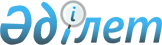 О внесении изменений в решение районного маслихата от 24 декабря 2019 года № 481-VІ "Об утверждении бюджетов сельских округов Курмангазинского района на 2020-2022 годы"Решение Курмангазинского районного маслихата Атырауской области от 12 июня 2020 года № 526-VI. Зарегистрировано Департаментом юстиции Атырауской области 25 июня 2020 года № 4678
      В соответствии со статьей 109-1 Бюджетного кодекса Республики Казахстан от 4 декабря 2008 года, подпунктом 1) пункта 1 статьи 6 Закона Республики Казахстан от 23 января 2001 года "О местном государственном управлении и самоуправлении в Республике Казахстан" и с предложением районного акимата районный маслихат РЕШИЛ:
      1. Внести в решение районного маслихата от 24 декабря 2019 года № 481-VІ "Об утверждении бюджетов сельских округов Курмангазинского района на 2020-2022 годы" (зарегистрировано в реестре государственной регистрации нормативных правовых актов за № 4570, опубликовано 17 января 2020 года в эталонном контрольном банке нормативных правовых актов Республики Казахстан) следующие изменения:
      в подпункте 1) пункта 1:
      цифры "638 320" заменить цифрами "811 088";
      цифры "48 750" заменить цифрами "49 214";
      цифры "464" заменить цифрой "0";
      цифры "589 106" заменить цифрами "761 874";
      в подпункте 2) пункта 1:
      цифры "638 320" заменить цифрами "820 963";
      в подпункте 5) пункта 1:
      цифру "0" заменить цифрами "-9 875";
      подпункт 6) пункта 1 изложить в новой редакции:
      "6. финансирование дефицита (использование профицита) бюджета – 9 875 тысяч тенге, в том числе:
      поступление займов – 0 тысяч тенге;
      погашение займов – 0 тысяч тенге;
      используемые остатки бюджетных средств – 9 875 тысяч тенге".
      в подпункте 1) пункта 2:
      цифры "109 463" заменить цифрами "123 135";
      цифры "105 963" заменить цифрами "119 635";
      в подпункте 2) пункта 2:
      цифры "109 463" заменить цифрами "130 564";
      в подпункте 5) пункта 2:
      цифру "0" заменить цифрами "-7 429";
      подпункт 6) пункта 2 изложить в новой редакции:
      "6. финансирование дефицита (использование профицита) бюджета – 7 429 тысяч тенге, в том числе:
      поступление займов – 0 тысяч тенге;
      погашение займов – 0 тысяч тенге;
      используемые остатки бюджетных средств – 7 429 тысяч тенге".
      в подпункте 1) пункта 3:
      цифры "135 514" заменить цифрами "138 222";
      цифры "132 182" заменить цифрами "134 890";
      в подпункте 2) пункта 3:
      цифры "135 514" заменить цифрами "140 624";
      в подпункте 5) пункта 3:
      цифру "0" заменить цифрами "-2 402";
      подпункт 6) пункта 3 изложить в новой редакции:
      "6. финансирование дефицита (использование профицита) бюджета – 2 402 тысяч тенге, в том числе:
      поступление займов – 0 тысяч тенге;
      погашение займов – 0 тысяч тенге;
      используемые остатки бюджетных средств – 2 402 тысяч тенге".
      в подпункте 1) пункта 4:
      цифры "103 956" заменить цифрами "123 416";
      цифры "100 140" заменить цифрами "119 600";
      в подпункте 2) пункта 4:
      цифры "103 956" заменить цифрами "126 823";
      в подпункте 5) пункта 4:
      цифру "0" заменить цифрами "-3 407";
      подпункт 6) пункта 4 изложить в новой редакции:
      "6. финансирование дефицита (использование профицита) бюджета – 3 407 тысяч тенге, в том числе:
      поступление займов – 0 тысяч тенге;
      погашение займов – 0 тысяч тенге;
      используемые остатки бюджетных средств – 3 407 тысяч тенге".
      в подпункте 1) пункта 5:
      цифры "118 397" заменить цифрами "124 976";
      цифры "115 777" заменить цифрами "122 356";
      в подпункте 2) пункта 5:
      цифры "118 397" заменить цифрами "127 937";
      в подпункте 5) пункта 5:
      цифру "0" заменить цифрами "-2 961";
      подпункт 6) пункта 5 изложить в новой редакции:
      "6. финансирование дефицита (использование профицита) бюджета – 2 961 тысяч тенге, в том числе:
      поступление займов – 0 тысяч тенге;
      погашение займов – 0 тысяч тенге;
      используемые остатки бюджетных средств – 2 961 тысяч тенге".
      в подпункте 1) пункта 6:
      цифры "122 241" заменить цифрами "126 822";
      цифры "119 941" заменить цифрами "124 522";
      в подпункте 2) пункта 6:
      цифры "122 241" заменить цифрами "133 329";
      в подпункте 5) пункта 6:
      цифру "0" заменить цифрами "-6 507";
      подпункт 6) пункта 6 изложить в новой редакции:
      "6. финансирование дефицита (использование профицита) бюджета – 6 507 тысяч тенге, в том числе:
      поступление займов – 0 тысяч тенге;
      погашение займов – 0 тысяч тенге;
      используемые остатки бюджетных средств – 6 507 тысяч тенге".
      в подпункте 1) пункта 7:
      цифры "122 620" заменить цифрами "138 146";
      цифры "114 235" заменить цифрами "129 761";
      в подпункте 2) пункта 7:
      цифры "122 620" заменить цифрами "145 051";
      в подпункте 5) пункта 7:
      цифру "0" заменить цифрами "-6 905";
      подпункт 6) пункта 7 изложить в новой редакции:
      "6. финансирование дефицита (использование профицита) бюджета – 6 905 тысяч тенге, в том числе:
      поступление займов – 0 тысяч тенге;
      погашение займов – 0 тысяч тенге;
      используемые остатки бюджетных средств – 6 905 тысяч тенге".
      в подпункте 1) пункта 8:
      цифры "70 798" заменить цифрами "77 623";
      цифры "69 122" заменить цифрами "75 947";
      в подпункте 2) пункта 8:
      цифры "70 798" заменить цифрами "78 744";
      в подпункте 5) пункта 8:
      цифру "0" заменить цифрами "-1 121";
      подпункт 6) пункта 8 изложить в новой редакции:
      "6. финансирование дефицита (использование профицита) бюджета – 1 121 тысяч тенге, в том числе:
      поступление займов – 0 тысяч тенге;
      погашение займов – 0 тысяч тенге;
      используемые остатки бюджетных средств – 1 121 тысяч тенге".
      в подпункте 1) пункта 9:
      цифры "112 222" заменить цифрами "121 487";
      цифры "109 588" заменить цифрами "118 853";
      в подпункте 2) пункта 9:
      цифры "112 222" заменить цифрами "123 014";
      в подпункте 5) пункта 9:
      цифру "0" заменить цифрами "-1 527";
      подпункт 6) пункта 9 изложить в новой редакции:
      "6. финансирование дефицита (использование профицита) бюджета – 1 527 тысяч тенге, в том числе:
      поступление займов – 0 тысяч тенге;
      погашение займов – 0 тысяч тенге;
      используемые остатки бюджетных средств – 1 527 тысяч тенге".
      в подпункте 1) пункта 10:
      цифры "90 941" заменить цифрами "103 031";
      цифры "87 828" заменить цифрами "99 918";
      в подпункте 2) пункта 10:
      цифры "90 941" заменить цифрами "105 951";
      в подпункте 5) пункта 10:
      цифру "0" заменить цифрами "-2 920";
      подпункт 6) пункта 10 изложить в новой редакции:
      "6. финансирование дефицита (использование профицита) бюджета – 2 920 тысяч тенге, в том числе:
      поступление займов – 0 тысяч тенге;
      погашение займов – 0 тысяч тенге;
      используемые остатки бюджетных средств – 2 920 тысяч тенге".
      в подпункте 1) пункта 11:
      цифры "82 156" заменить цифрами "93 442";
      цифры "77 597" заменить цифрами "88 883";
      в подпункте 2) пункта 11:
      цифры "82 156" заменить цифрами "96 739";
      в подпункте 5) пункта 11:
      цифру "0" заменить цифрами "-3 297";
      подпункт 6) пункта 11 изложить в новой редакции:
      "6. финансирование дефицита (использование профицита) бюджета – 3 297 тысяч тенге, в том числе:
      поступление займов – 0 тысяч тенге;
      погашение займов – 0 тысяч тенге;
      используемые остатки бюджетных средств – 3 297 тысяч тенге".
      в подпункте 1) пункта 12:
      цифры "113 551" заменить цифрами "138 412";
      цифры "108 700" заменить цифрами "133 561";
      в подпункте 2) пункта 12:
      цифры "113 551" заменить цифрами "145 454";
      в подпункте 5) пункта 12:
      цифру "0" заменить цифрами "-7 042";
      подпункт 6) пункта 12 изложить в новой редакции:
      "6. финансирование дефицита (использование профицита) бюджета – 7 042 тысяч тенге, в том числе:
      поступление займов – 0 тысяч тенге;
      погашение займов – 0 тысяч тенге;
      используемые остатки бюджетных средств – 7 042 тысяч тенге".
      в подпункте 1) пункта 13:
      цифры "85 207" заменить цифрами "93 715";
      цифры "83 145" заменить цифрами "91 653";
      в подпункте 2) пункта 13:
      цифры "85 207" заменить цифрами "93 715";
      в подпункте 1) пункта 14:
      цифры "86 282" заменить цифрами "92 826";
      цифры "85 416" заменить цифрами "91 960";
      в подпункте 2) пункта 14:
      цифры "86 282" заменить цифрами "92 826";
      в подпункте 1) пункта 15:
      цифры "98 478" заменить цифрами "103 447";
      цифры "96 978" заменить цифрами "101 947";
      в подпункте 2) пункта 15:
      цифры "98 478" заменить цифрами "103 447";
      в подпункте 1) пункта 16:
      цифры "113 578" заменить цифрами "120 518";
      цифры "111 878" заменить цифрами "118 818";
      в подпункте 2) пункта 16:
      цифры "113 578" заменить цифрами "120 518";
      в подпункте 1) пункта 17:
      цифры "80 362" заменить цифрами "85 574";
      цифры "79 412" заменить цифрами "84 624";
      в подпункте 2) пункта 17:
      цифры "80 362" заменить цифрами "85 574";
      в подпункте 1) пункта 18:
      цифры "39 647" заменить цифрами "51 035";
      цифры "37 734" заменить цифрами "49 122";
      в подпункте 2) пункта 18:
      цифры "39 647" заменить цифрами "51 035";
      в подпункте 1) пункта 19:
      цифры "91 725" заменить цифрами "103 560";
      цифры "88 738" заменить цифрами "100 573";
      в подпункте 2) пункта 19:
      цифры "91 725" заменить цифрами "103 560";
      пункт 20 изложить в следующей редакции:
      "20. Учесть, что на 2020 год установлены объемы субвенций, передаваемых из районного бюджета в бюджеты сельских округов в сумме 1 686 549 тысяч тенге, в том числе:
      1) сельскому округу Құрманғазы 404 584 тысяч тенге;
      2) Енбекшинскому сельскому округу 79 114 тысяч тенге;
      3) Макашскому сельскому округу 91 702 тысяч тенге;
      4) Орлинскому сельскому округу 69 376 тысяч тенге;
      5) Нуржаускому сельскому округу 83 450 тысяч тенге;
      6) сельскому округу Жаңаталап 87 867 тысяч тенге;
      7) Аккольскому сельскому округу 112 554 тысяч тенге;
      8) Бирликскому сельскому округу 47 235 тысяч тенге;
      9) Кудряшовскому сельскому округу 70 315 тысяч тенге;
      10) Дынгызылскому сельскому округу 61 417 тысяч тенге;
      11) Азгирскому сельскому округу 58 734 тысяч тенге;
      12) Суюндукскому сельскому округу 87 415 тысяч тенге;
      13) Тенизскому сельскому округу 60 004 тысяч тенге;
      14) Шортанбайскому сельскому округу 64 719 тысяч тенге;
      15) Байдинскому сельскому округу 72 414 тысяч тенге;
      16) Сафонскому сельскому округу 79 580 тысяч тенге;
      17) Коптогайскому сельскому округу 57 322 тысяч тенге;
      18) Асанскому сельскому округу 35 949 тысяч тенге;
      19) Кигашскому сельскому округу 62 798 тысяч тенге".
      2. Приложения 1, 4, 7, 10, 13, 16, 19, 22, 25, 28, 31, 34, 37, 40, 43, 46, 49, 52, 55, 58 к указанному решению изложить в новой редакции согласно приложениям 1, 2, 3, 4, 5, 6, 7, 8, 9, 10, 11, 12, 13, 14, 15, 16, 17, 18, 19, 20 к настоящему решению.
      3. Контроль за исполнением настоящего решения возложить на постоянную комиссию (председатель Р. Султанияев) районного маслихата по вопросам экономики, налоговой и бюджетной политики.
      4. Настоящее решение вводится в действие с 1 января 2020 года. Бюджет сельского округа Құрманғазы на 2020 год Бюджет Енбекшинского сельского округа на 2020 год Бюджет Макашского сельского округа на 2020 год Бюджет Орлинского сельского округа на 2020 год Бюджет Нуржауского сельского округа на 2020 год Бюджет сельского округа Жаңаталап на 2020 год Бюджет Аккольского сельского округа на 2020 год Бюджет Бирликского сельского округа на 2020 год Бюджет Кудряшовского сельского округа на 2020 год Бюджет Дынгызылского сельского округа на 2020 год Бюджет Азгырского сельского округа на 2020 год Бюджет Суюндукского сельского округа на 2020 год Бюджет Тенизского сельского округа на 2020 год Бюджет Шортанбайского сельского округа на 2020 год Бюджет Байдинского сельского округа на 2020 год Бюджет Сафонского сельского округа на 2020 год Бюджет Коптогайского сельского округа на 2020 год Бюджет Асанского сельского округа на 2020 год Бюджет Кигашского сельского округа на 2020 год ОбъҰмы финансирования бюджетных программ через аппараты акимов сельских округов на 2020 год
      продолжение таблицы
      продолжение таблицы
					© 2012. РГП на ПХВ «Институт законодательства и правовой информации Республики Казахстан» Министерства юстиции Республики Казахстан
				
      Секретарь маслихата 

Б. Жугинисов
Приложение 1 к решению Курмангазинского районного маслихата от 12 июня 2020 года № 526-VIПриложение 1 к решению районного маслихата № 481-VІ от 24 декабря 2019 года
Категория
Категория
Категория
Категория
Сумма, тысяч тенге
Класс
Класс
Класс
Сумма, тысяч тенге
Подкласс
Подкласс
Сумма, тысяч тенге
Наименование
Сумма, тысяч тенге
І. Доходы
811 088
1
Налоговые поступления
49 214
01
Подоходный налог
22464
2
Индивидуальный подоходный налог
22464
03
Социальный налог
0
1
Социальный налог
0
04
Налоги на собственность 
26750
1
Налоги на имущество
300
3
Земельный налог
2400
4
Налог на транспортные средства
24050
5
Единый земельный налог
0
2
Неналоговые поступления
0
01
Доходы от государственной собственности
0
1
Поступления части чистого дохода государственных предприятий
0
3
Дивиденды на государственные пакеты акций, находящиеся в государственной собственности
0
5
Доходы от аренды имущества, находящегося в государственной собственности
0
7
Вознаграждения по кредитам, выданным из государственного бюджета
0
9
Прочие доходы от государственной собственности
0
3
Поступления от продажи основного капитала
0
01
Продажа государственного имущества, закрепленного за государственными учреждениями
0
1
Продажа государственного имущества, закрепленного за государственными учреждениями
0
03
Продажа земли и нематериальных активов
0
1
Продажа земли
0
2
Продажа нематериальных активов
0
4
Поступления трансфертов
761 874
02
Трансферты из вышестоящих органов государственного управления
761874
3
Трансферты из районного (города областного значения) бюджета
761 874
Текущие целевые трансферты
246 084
Целевые трансферты на развитие
111 206
Субвенции
404584
Функциональная группа
Функциональная группа
Функциональная группа
Функциональная группа
Функциональная группа
Сумма, тысяч тенге
Функциональная подгруппа
Функциональная подгруппа
Функциональная подгруппа
Функциональная подгруппа
Сумма, тысяч тенге
Администратор бюджетных программ
Администратор бюджетных программ
Администратор бюджетных программ
Сумма, тысяч тенге
Программа
Программа
Сумма, тысяч тенге
Наименование
Сумма, тысяч тенге
ІІ. Расходы
820 963
01
Государственные услуги общего характера
94 673
1
Представительные, исполнительные и другие органы, выполняющие общие функции государственного управления
94 594
124
Аппарат акима города районного значения, села, поселка, сельского округа
94 594
001
Услуги по обеспечению деятельности акима города районного значения, села, поселка, сельского округа
56 315
022
Капитальные расходы государственного органа 
1 101
032
Капитальные расходы подведомственных государственных учреждений и организаций
37 178
2
Финансовая деятельность
79
124
Аппарат акима города районного значения, села, поселка, сельского округа
79
053
Управление коммунальным имуществом города районного значения, села, поселка, сельского округа
79
04
Образование
528 538
1
Дошкольное воспитание и обучение
528 538
124
Аппарат акима города районного значения, села, поселка, сельского округа
528 538
004
Дошкольное воспитание и обучение и организация медицинского обслуживания в организациях дошкольного воспитания и обучения
314 325
041
Реализация государственного образовательного заказа в дошкольных организациях образования
214 213
07
Жилищно-коммунальное хозяйство
58 500
2
Коммунальное хозяйство
0
124
Аппарат акима города районного значения, села, поселка, сельского округа
0
014
Организация водоснабжения населенных пунктов
0
3
Благоустройство населенных пунктов
58 500
124
Аппарат акима города районного значения, села, поселка, сельского округа
58 500
008
Освещение улиц в населенных пунктах
20 500
009
Обеспечение санитарии населенных пунктов
27 200
011
Благоустройство и озеленение населенных пунктов
10 800
08
Культура, спорт, туризм и информационное пространство
0
1
Деятельность в области культуры
0
124
Аппарат акима города районного значения, села, поселка, сельского округа
0
006
Поддержка культурно-досуговой работы на местном уровне
0
12
Транспорт и коммуникации
18 700
1
Автомобильный транспорт
18 700
124
Аппарат акима города районного значения, села, поселка, сельского округа
18 700
013
Обеспечение функционирования автомобильных дорог в городах районного значения, селах, поселках, сельских округах
18 700
13
Прочие
120 551
9
Прочие
120 551
124
Аппарат акима города районного значения, села, поселка, сельского округа
120 551
040
Реализация мероприятий для решения вопросов обустройства населенных пунктов в реализацию мер по содействию экономическому развитию регионов в рамках Государственной программы развития регионов до 2025 года
9 345
058
Развитие социальной и инженерной инфраструктуры в сельских населенных пунктах в рамках проекта "Ауыл-Ел бесігі"
111 206
15
Трансферты
1
01
Трансферты
1
124
Аппарат акима города районного значения, села, поселка, сельского округа
1
048
Возврат неиспользованных (недоиспользованных) целевых трансфертов
1
ІІІ. Чистое бюджетное кредитование
0
ІV. Сальдо по операциям с финансовыми активами
0
V. Дефицит (профицит) бюджета
-9 875
VІ. Финансирование дефицита (использование профицита) бюджета
9 875
7
Поступление займов
0
01
Внутренние государственные займы
0
2
Договоры займа
0
04
Займы, получаемые аппаратом акима города районного значения, села, поселка, сельского округа
0
8
Используемые остатки бюджетных средств
9 875
01
Остатки бюджетных средств
9 875
1
Свободные остатки бюджетных средств
9 875Приложение 2 к решению Курмангазинского районного маслихата от 12 июня 2020 года № 526-VІПриложение 4 к решению районного маслихата № 481-VІ от 24 декабря 2019 года
Категория
Категория
Категория
Категория
Сумма, тысяч тенге
Класс
Класс
Класс
Сумма, тысяч тенге
Подкласс
Подкласс
Сумма, тысяч тенге
Наименование
Сумма, тысяч тенге
І. Доходы
123 135
1
Налоговые поступления
3 500
01
Подоходный налог
1100
2
Индивидуальный подоходный налог
1100
03
Социальный налог
0
1
Социальный налог
0
04
Налоги на собственность 
2400
1
Налоги на имущество
50
3
Земельный налог
125
4
Налог на транспортные средства
2225
5
Единый земельный налог
0
2
Неналоговые поступления
0
01
Доходы от государственной собственности
0
1
Поступления части чистого дохода государственных предприятий
0
3
Дивиденды на государственные пакеты акций, находящиеся в государственной собственности
0
5
Доходы от аренды имущества, находящегося в государственной собственности
0
7
Вознаграждения по кредитам, выданным из государственного бюджета
0
9
Прочие доходы от государственной собственности
0
3
Поступления от продажи основного капитала
0
01
Продажа государственного имущества, закрепленного за государственными учреждениями
0
1
Продажа государственного имущества, закрепленного за государственными учреждениями
0
03
Продажа земли и нематериальных активов
0
1
Продажа земли
0
2
Продажа нематериальных активов
0
4
Поступления трансфертов
119 635
02
Трансферты из вышестоящих органов государственного управления
119635
3
Трансферты из районного (города областного значения) бюджета
119 635
Текущие целевые трансферты
40 521
Целевые трансферты на развитие
0
Субвенции
79114
Функциональная группа
Функциональная группа
Функциональная группа
Функциональная группа
Функциональная группа
Сумма, тысяч тенге
Функциональная подгруппа
Функциональная подгруппа
Функциональная подгруппа
Функциональная подгруппа
Сумма, тысяч тенге
Администратор бюджетных программ
Администратор бюджетных программ
Администратор бюджетных программ
Сумма, тысяч тенге
Программа
Программа
Сумма, тысяч тенге
Наименование
Сумма, тысяч тенге
ІІ. Расходы
130 564
01
Государственные услуги общего характера
43 650
1
Представительные, исполнительные и другие органы, выполняющие общие функции государственного управления
43 594
124
Аппарат акима города районного значения, села, поселка, сельского округа
43 594
001
Услуги по обеспечению деятельности акима города районного значения, села, поселка, сельского округа
39 745
022
Капитальные расходы государственного органа 
3 300
032
Капитальные расходы подведомственных государственных учреждений и организаций
549
2
Финансовая деятельность
56
124
Аппарат акима города районного значения, села, поселка, сельского округа
56
053
Управление коммунальным имуществом города районного значения, села, поселка, сельского округа
56
04
Образование
64 306
1
Дошкольное воспитание и обучение
64 306
124
Аппарат акима города районного значения, села, поселка, сельского округа
64 306
004
Дошкольное воспитание и обучение и организация медицинского обслуживания в организациях дошкольного воспитания и обучения
64 306
041
Реализация государственного образовательного заказа в дошкольных организациях образования
0
07
Жилищно-коммунальное хозяйство
2 800
2
Коммунальное хозяйство
0
124
Аппарат акима города районного значения, села, поселка, сельского округа
0
014
Организация водоснабжения населенных пунктов
0
3
Благоустройство населенных пунктов
2 800
124
Аппарат акима города районного значения, села, поселка, сельского округа
2 800
008
Освещение улиц в населенных пунктах
1 300
009
Обеспечение санитарии населенных пунктов
800
011
Благоустройство и озеленение населенных пунктов
700
08
Культура, спорт, туризм и информационное пространство
16 964
1
Деятельность в области культуры
16 964
124
Аппарат акима города районного значения, села, поселка, сельского округа
16 964
006
Поддержка культурно-досуговой работы на местном уровне
16 964
12
Транспорт и коммуникации
0
1
Автомобильный транспорт
0
124
Аппарат акима города районного значения, села, поселка, сельского округа
0
013
Обеспечение функционирования автомобильных дорог в городах районного значения, селах, поселках, сельских округах
0
13
Прочие
2 840
9
Прочие
2 840
124
Аппарат акима города районного значения, села, поселка, сельского округа
2 840
040
Реализация мероприятий для решения вопросов обустройства населенных пунктов в реализацию мер по содействию экономическому развитию регионов в рамках Государственной программы развития регионов до 2025 года
2 840
15
Трансферты
4
01
Трансферты
4
124
Аппарат акима города районного значения, села, поселка, сельского округа
4
048
Возврат неиспользованных (недоиспользованных) целевых трансфертов
4
ІІІ. Чистое бюджетное кредитование
0
ІV. Сальдо по операциям с финансовыми активами
0
V. Дефицит (профицит) бюджета
-7 429
VІ. Финансирование дефицита (использование профицита) бюджета
7 429
7
Поступление займов
0
01
Внутренние государственные займы
0
2
Договоры займа
0
04
Займы, получаемые аппаратом акима города районного значения, села, поселка, сельского округа
0
8
Используемые остатки бюджетных средств
7 429
01
Остатки бюджетных средств
7 429
1
Свободные остатки бюджетных средств
7 429Приложение 3 к решению Курмангазинского районного маслихата от 12 июня 2020 года № 526-VІПриложение 7 к решению районного маслихата № 481-VІ от 24 декабря 2019 года
Категория
Категория
Категория
Категория
Сумма, тысяч тенге
Класс
Класс
Класс
Сумма, тысяч тенге
Подкласс
Подкласс
Сумма, тысяч тенге
Наименование
Сумма, тысяч тенге
І. Доходы
138 222
1
Налоговые поступления
3 332
01
Подоходный налог
1000
2
Индивидуальный подоходный налог
1000
03
Социальный налог
0
1
Социальный налог
0
04
Налоги на собственность 
2332
1
Налоги на имущество
30
3
Земельный налог
60
4
Налог на транспортные средства
2242
5
Единый земельный налог
0
2
Неналоговые поступления
0
01
Доходы от государственной собственности
0
1
Поступления части чистого дохода государственных предприятий
0
3
Дивиденды на государственные пакеты акций, находящиеся в государственной собственности
0
5
Доходы от аренды имущества, находящегося в государственной собственности
0
7
Вознаграждения по кредитам, выданным из государственного бюджета
0
9
Прочие доходы от государственной собственности
0
3
Поступления от продажи основного капитала
0
01
Продажа государственного имущества, закрепленного за государственными учреждениями
0
1
Продажа государственного имущества, закрепленного за государственными учреждениями
0
03
Продажа земли и нематериальных активов
0
1
Продажа земли
0
2
Продажа нематериальных активов
0
4
Поступления трансфертов
134 890
02
Трансферты из вышестоящих органов государственного управления
134890
3
Трансферты из районного (города областного значения) бюджета
134 890
Текущие целевые трансферты
43 188
Целевые трансферты на развитие
0
Субвенции
91702
Функциональная группа
Функциональная группа
Функциональная группа
Функциональная группа
Функциональная группа
Сумма, тысяч тенге
Функциональная подгруппа
Функциональная подгруппа
Функциональная подгруппа
Функциональная подгруппа
Сумма, тысяч тенге
Администратор бюджетных программ
Администратор бюджетных программ
Администратор бюджетных программ
Сумма, тысяч тенге
Программа
Программа
Сумма, тысяч тенге
Наименование
Сумма, тысяч тенге
ІІ. Расходы
140 624
01
Государственные услуги общего характера
36 541
1
Представительные, исполнительные и другие органы, выполняющие общие функции государственного управления
36 491
124
Аппарат акима города районного значения, села, поселка, сельского округа
36 491
001
Услуги по обеспечению деятельности акима города районного значения, села, поселка, сельского округа
33 085
022
Капитальные расходы государственного органа 
106
032
Капитальные расходы подведомственных государственных учреждений и организаций
3 300
2
Финансовая деятельность
50
124
Аппарат акима города районного значения, села, поселка, сельского округа
50
053
Управление коммунальным имуществом города районного значения, села, поселка, сельского округа
50
04
Образование
65 849
1
Дошкольное воспитание и обучение
65 849
124
Аппарат акима города районного значения, села, поселка, сельского округа
65 849
004
Дошкольное воспитание и обучение и организация медицинского обслуживания в организациях дошкольного воспитания и обучения
65 849
041
Реализация государственного образовательного заказа в дошкольных организациях образования
0
07
Жилищно-коммунальное хозяйство
6 571
2
Коммунальное хозяйство
5 271
124
Аппарат акима города районного значения, села, поселка, сельского округа
5 271
014
Организация водоснабжения населенных пунктов
5 271
3
Благоустройство населенных пунктов
1 300
124
Аппарат акима города районного значения, села, поселка, сельского округа
1 300
008
Освещение улиц в населенных пунктах
1 000
009
Обеспечение санитарии населенных пунктов
200
011
Благоустройство и озеленение населенных пунктов
100
08
Культура, спорт, туризм и информационное пространство
28 989
1
Деятельность в области культуры
28 989
124
Аппарат акима города районного значения, села, поселка, сельского округа
28 989
006
Поддержка культурно-досуговой работы на местном уровне
28 989
12
Транспорт и коммуникации
0
1
Автомобильный транспорт
0
124
Аппарат акима города районного значения, села, поселка, сельского округа
0
013
Обеспечение функционирования автомобильных дорог в городах районного значения, селах, поселках, сельских округах
0
13
Прочие
2 673
9
Прочие
2 673
124
Аппарат акима города районного значения, села, поселка, сельского округа
2 673
040
Реализация мероприятий для решения вопросов обустройства населенных пунктов в реализацию мер по содействию экономическому развитию регионов в рамках Государственной программы развития регионов до 2025 года
2 673
15
Трансферты
1
01
Трансферты
1
124
Аппарат акима города районного значения, села, поселка, сельского округа
1
048
Возврат неиспользованных (недоиспользованных) целевых трансфертов
1
ІІІ. Чистое бюджетное кредитование
0
ІV. Сальдо по операциям с финансовыми активами
0
V. Дефицит (профицит) бюджета
-2 402
VІ. Финансирование дефицита (использование профицита) бюджета
2 402
7
Поступление займов
0
01
Внутренние государственные займы
0
2
Договоры займа
0
04
Займы, получаемые аппаратом акима города районного значения, села, поселка, сельского округа
0
8
Используемые остатки бюджетных средств
2 402
01
Остатки бюджетных средств
2 402
1
Свободные остатки бюджетных средств
2 402Приложение 4 к решению Курмангазинского районного маслихата от 12 июня 2020 года № 526-VІПриложение 10 к решению районного маслихата № 481-VІ от 24 декабря 2019 года
Категория
Категория
Категория
Категория
Сумма, тысяч тенге
Класс
Класс
Класс
Сумма, тысяч тенге
Подкласс
Подкласс
Сумма, тысяч тенге
Наименование
Сумма, тысяч тенге
І. Доходы
123 416
1
Налоговые поступления
3 188
01
Подоходный налог
1000
2
Индивидуальный подоходный налог
1000
03
Социальный налог
0
1
Социальный налог
0
04
Налоги на собственность 
2188
1
Налоги на имущество
46
3
Земельный налог
42
4
Налог на транспортные средства
2100
5
Единый земельный налог
0
2
Неналоговые поступления
628
01
Доходы от государственной собственности
628
1
Поступления части чистого дохода государственных предприятий
0
3
Дивиденды на государственные пакеты акций, находящиеся в государственной собственности
0
5
Доходы от аренды имущества, находящегося в государственной собственности
628
7
Вознаграждения по кредитам, выданным из государственного бюджета
0
9
Прочие доходы от государственной собственности
0
3
Поступления от продажи основного капитала
0
01
Продажа государственного имущества, закрепленного за государственными учреждениями
0
1
Продажа государственного имущества, закрепленного за государственными учреждениями
0
03
Продажа земли и нематериальных активов
0
1
Продажа земли
0
2
Продажа нематериальных активов
0
4
Поступления трансфертов
119 600
02
Трансферты из вышестоящих органов государственного управления
119600
3
Трансферты из районного (города областного значения) бюджета
119 600
Текущие целевые трансферты
50 224
Целевые трансферты на развитие
0
Субвенции
69376
Функциональная группа
Функциональная группа
Функциональная группа
Функциональная группа
Функциональная группа
Сумма, тысяч тенге
Функциональная подгруппа
Функциональная подгруппа
Функциональная подгруппа
Функциональная подгруппа
Сумма, тысяч тенге
Администратор бюджетных программ
Администратор бюджетных программ
Администратор бюджетных программ
Сумма, тысяч тенге
Программа
Программа
Сумма, тысяч тенге
Наименование
Сумма, тысяч тенге
ІІ. Расходы
126 823
01
Государственные услуги общего характера
49 729
1
Представительные, исполнительные и другие органы, выполняющие общие функции государственного управления
49 676
124
Аппарат акима города районного значения, села, поселка, сельского округа
49 676
001
Услуги по обеспечению деятельности акима города районного значения, села, поселка, сельского округа
36 991
022
Капитальные расходы государственного органа 
10 032
032
Капитальные расходы подведомственных государственных учреждений и организаций
2 653
2
Финансовая деятельность
53
124
Аппарат акима города районного значения, села, поселка, сельского округа
53
053
Управление коммунальным имуществом города районного значения, села, поселка, сельского округа
53
04
Образование
55 202
1
Дошкольное воспитание и обучение
55 202
124
Аппарат акима города районного значения, села, поселка, сельского округа
55 202
004
Дошкольное воспитание и обучение и организация медицинского обслуживания в организациях дошкольного воспитания и обучения
55 202
041
Реализация государственного образовательного заказа в дошкольных организациях образования
0
07
Жилищно-коммунальное хозяйство
3 500
2
Коммунальное хозяйство
0
124
Аппарат акима города районного значения, села, поселка, сельского округа
0
014
Организация водоснабжения населенных пунктов
0
3
Благоустройство населенных пунктов
3 500
124
Аппарат акима города районного значения, села, поселка, сельского округа
3 500
008
Освещение улиц в населенных пунктах
2 000
009
Обеспечение санитарии населенных пунктов
1 000
011
Благоустройство и озеленение населенных пунктов
500
08
Культура, спорт, туризм и информационное пространство
16 173
1
Деятельность в области культуры
16 173
124
Аппарат акима города районного значения, села, поселка, сельского округа
16 173
006
Поддержка культурно-досуговой работы на местном уровне
16 173
12
Транспорт и коммуникации
0
1
Автомобильный транспорт
0
124
Аппарат акима города районного значения, села, поселка, сельского округа
0
013
Обеспечение функционирования автомобильных дорог в городах районного значения, селах, поселках, сельских округах
0
13
Прочие
2 218
9
Прочие
2 218
124
Аппарат акима города районного значения, села, поселка, сельского округа
2 218
040
Реализация мероприятий для решения вопросов обустройства населенных пунктов в реализацию мер по содействию экономическому развитию регионов в рамках Государственной программы развития регионов до 2025 года
2 218
15
Трансферты
1
01
Трансферты
1
124
Аппарат акима города районного значения, села, поселка, сельского округа
1
048
Возврат неиспользованных (недоиспользованных) целевых трансфертов
1
ІІІ. Чистое бюджетное кредитование
0
ІV. Сальдо по операциям с финансовыми активами
0
V. Дефицит (профицит) бюджета
-3 407
VІ. Финансирование дефицита (использование профицита) бюджета
3 407
7
Поступление займов
0
01
Внутренние государственные займы
0
2
Договоры займа
0
04
Займы, получаемые аппаратом акима города районного значения, села, поселка, сельского округа
0
8
Используемые остатки бюджетных средств
3 407
01
Остатки бюджетных средств
3 407
1
Свободные остатки бюджетных средств
3 407Приложение 5 к решению Курмангазинского районного маслихата от 12 июня 2020 года № 526-VІПриложение 13 к решению районного маслихата № 481-VІ от 24 декабря 2019 года
Категория
Категория
Категория
Категория
Сумма, тысяч тенге
Класс
Класс
Класс
Сумма, тысяч тенге
Подкласс
Подкласс
Сумма, тысяч тенге
Наименование
Сумма, тысяч тенге
І. Доходы
124 976
1
Налоговые поступления
2 500
01
Подоходный налог
400
2
Индивидуальный подоходный налог
400
03
Социальный налог
0
1
Социальный налог
0
04
Налоги на собственность 
2100
1
Налоги на имущество
25
3
Земельный налог
70
4
Налог на транспортные средства
2005
5
Единый земельный налог
0
2
Неналоговые поступления
120
01
Доходы от государственной собственности
120
1
Поступления части чистого дохода государственных предприятий
0
3
Дивиденды на государственные пакеты акций, находящиеся в государственной собственности
0
5
Доходы от аренды имущества, находящегося в государственной собственности
120
7
Вознаграждения по кредитам, выданным из государственного бюджета
0
9
Прочие доходы от государственной собственности
0
3
Поступления от продажи основного капитала
0
01
Продажа государственного имущества, закрепленного за государственными учреждениями
0
1
Продажа государственного имущества, закрепленного за государственными учреждениями
0
03
Продажа земли и нематериальных активов
0
1
Продажа земли
0
2
Продажа нематериальных активов
0
4
Поступления трансфертов
122 356
02
Трансферты из вышестоящих органов государственного управления
122356
3
Трансферты из районного (города областного значения) бюджета
122 356
Текущие целевые трансферты
38 906
Целевые трансферты на развитие
0
Субвенции
83450
Функциональная группа
Функциональная группа
Функциональная группа
Функциональная группа
Функциональная группа
Сумма, тысяч тенге
Функциональная подгруппа
Функциональная подгруппа
Функциональная подгруппа
Функциональная подгруппа
Сумма, тысяч тенге
Администратор бюджетных программ
Администратор бюджетных программ
Администратор бюджетных программ
Сумма, тысяч тенге
Программа
Программа
Сумма, тысяч тенге
Наименование
Сумма, тысяч тенге
ІІ. Расходы
127 937
01
Государственные услуги общего характера
32 530
1
Представительные, исполнительные и другие органы, выполняющие общие функции государственного управления
32 480
124
Аппарат акима города районного значения, села, поселка, сельского округа
32 480
001
Услуги по обеспечению деятельности акима города районного значения, села, поселка, сельского округа
32 480
022
Капитальные расходы государственного органа 
0
2
Финансовая деятельность
50
124
Аппарат акима города районного значения, села, поселка, сельского округа
50
053
Управление коммунальным имуществом города районного значения, села, поселка, сельского округа
50
04
Образование
65 990
1
Дошкольное воспитание и обучение
65 990
124
Аппарат акима города районного значения, села, поселка, сельского округа
65 990
004
Дошкольное воспитание и обучение и организация медицинского обслуживания в организациях дошкольного воспитания и обучения
65 990
041
Реализация государственного образовательного заказа в дошкольных организациях образования
0
07
Жилищно-коммунальное хозяйство
1 470
2
Коммунальное хозяйство
0
124
Аппарат акима города районного значения, села, поселка, сельского округа
0
014
Организация водоснабжения населенных пунктов
0
3
Благоустройство населенных пунктов
1 470
124
Аппарат акима города районного значения, села, поселка, сельского округа
1 470
008
Освещение улиц в населенных пунктах
850
009
Обеспечение санитарии населенных пунктов
300
011
Благоустройство и озеленение населенных пунктов
320
08
Культура, спорт, туризм и информационное пространство
25 381
1
Деятельность в области культуры
25 381
124
Аппарат акима города районного значения, села, поселка, сельского округа
25 381
006
Поддержка культурно-досуговой работы на местном уровне
25 381
12
Транспорт и коммуникации
0
1
Автомобильный транспорт
0
124
Аппарат акима города районного значения, села, поселка, сельского округа
0
013
Обеспечение функционирования автомобильных дорог в городах районного значения, селах, поселках, сельских округах
0
13
Прочие
2 564
9
Прочие
2 564
124
Аппарат акима города районного значения, села, поселка, сельского округа
2 564
040
Реализация мероприятий для решения вопросов обустройства населенных пунктов в реализацию мер по содействию экономическому развитию регионов в рамках Государственной программы развития регионов до 2025 года
2 564
15
Трансферты
2
01
Трансферты
2
124
Аппарат акима города районного значения, села, поселка, сельского округа
2
048
Возврат неиспользованных (недоиспользованных) целевых трансфертов
2
ІІІ. Чистое бюджетное кредитование
0
ІV. Сальдо по операциям с финансовыми активами
0
V. Дефицит (профицит) бюджета
-2 961
VІ. Финансирование дефицита (использование профицита) бюджета
2 961
7
Поступление займов
0
01
Внутренние государственные займы
0
2
Договоры займа
0
04
Займы, получаемые аппаратом акима города районного значения, села, поселка, сельского округа
0
8
Используемые остатки бюджетных средств
2 961
01
Остатки бюджетных средств
2 961
1
Свободные остатки бюджетных средств
2 961Приложение 6 к решению Курмангазинского районного маслихата от 12 июня 2020 года № 526-VІПриложение 16 к решению районного маслихата № 481-VI от 24 декабря 2019 года
Категория
Категория
Категория
Категория
Сумма, тысяч тенге
Класс
Класс
Класс
Сумма, тысяч тенге
Подкласс
Подкласс
Сумма, тысяч тенге
Наименование
Сумма, тысяч тенге
І. Доходы
126 822
1
Налоговые поступления
2 300
01
Подоходный налог
500
2
Индивидуальный подоходный налог
500
03
Социальный налог
0
1
Социальный налог
0
04
Налоги на собственность 
1800
1
Налоги на имущество
38
3
Земельный налог
90
4
Налог на транспортные средства
1672
5
Единый земельный налог
0
2
Неналоговые поступления
0
01
Доходы от государственной собственности
0
1
Поступления части чистого дохода государственных предприятий
0
3
Дивиденды на государственные пакеты акций, находящиеся в государственной собственности
0
5
Доходы от аренды имущества, находящегося в государственной собственности
0
7
Вознаграждения по кредитам, выданным из государственного бюджета
0
9
Прочие доходы от государственной собственности
0
3
Поступления от продажи основного капитала
0
01
Продажа государственного имущества, закрепленного за государственными учреждениями
0
1
Продажа государственного имущества, закрепленного за государственными учреждениями
0
03
Продажа земли и нематериальных активов
0
1
Продажа земли
0
2
Продажа нематериальных активов
0
4
Поступления трансфертов
124 522
02
Трансферты из вышестоящих органов государственного управления
124522
3
Трансферты из районного (города областного значения) бюджета
124 522
Текущие целевые трансферты
36 655
Целевые трансферты на развитие
0
Субвенции
87867
Функциональная группа
Функциональная группа
Функциональная группа
Функциональная группа
Функциональная группа
Сумма, тысяч тенге
Функциональная подгруппа
Функциональная подгруппа
Функциональная подгруппа
Функциональная подгруппа
Сумма, тысяч тенге
Администратор бюджетных программ
Администратор бюджетных программ
Администратор бюджетных программ
Сумма, тысяч тенге
Программа
Программа
Сумма, тысяч тенге
Наименование
Сумма, тысяч тенге
ІІ. Расходы
133 329
01
Государственные услуги общего характера
36 842
1
Представительные, исполнительные и другие органы, выполняющие общие функции государственного управления
36 792
124
Аппарат акима города районного значения, села, поселка, сельского округа
36 792
001
Услуги по обеспечению деятельности акима города районного значения, села, поселка, сельского округа
36 792
022
Капитальные расходы государственного органа 
0
2
Финансовая деятельность
50
124
Аппарат акима города районного значения, села, поселка, сельского округа
50
053
Управление коммунальным имуществом города районного значения, села, поселка, сельского округа
50
04
Образование
71 427
1
Дошкольное воспитание и обучение
71 427
124
Аппарат акима города районного значения, села, поселка, сельского округа
71 427
004
Дошкольное воспитание и обучение и организация медицинского обслуживания в организациях дошкольного воспитания и обучения
0
041
Реализация государственного образовательного заказа в дошкольных организациях образования
71 427
07
Жилищно-коммунальное хозяйство
2 000
2
Коммунальное хозяйство
0
124
Аппарат акима города районного значения, села, поселка, сельского округа
0
014
Организация водоснабжения населенных пунктов
0
3
Благоустройство населенных пунктов
2 000
124
Аппарат акима города районного значения, села, поселка, сельского округа
2 000
008
Освещение улиц в населенных пунктах
1 500
009
Обеспечение санитарии населенных пунктов
500
011
Благоустройство и озеленение населенных пунктов
0
08
Культура, спорт, туризм и информационное пространство
19 564
1
Деятельность в области культуры
19 564
124
Аппарат акима города районного значения, села, поселка, сельского округа
19 564
006
Поддержка культурно-досуговой работы на местном уровне
19 564
12
Транспорт и коммуникации
0
1
Автомобильный транспорт
0
124
Аппарат акима города районного значения, села, поселка, сельского округа
0
013
Обеспечение функционирования автомобильных дорог в городах районного значения, селах, поселках, сельских округах
0
13
Прочие
3 494
9
Прочие
3 494
124
Аппарат акима города районного значения, села, поселка, сельского округа
3 494
040
Реализация мероприятий для решения вопросов обустройства населенных пунктов в реализацию мер по содействию экономическому развитию регионов в рамках Государственной программы развития регионов до 2025 года
3 494
15
Трансферты
2
01
Трансферты
2
124
Аппарат акима города районного значения, села, поселка, сельского округа
2
048
Возврат неиспользованных (недоиспользованных) целевых трансфертов
2
ІІІ. Чистое бюджетное кредитование
0
ІV. Сальдо по операциям с финансовыми активами
0
V. Дефицит (профицит) бюджета
-6 507
VІ. Финансирование дефицита (использование профицита) бюджета
6 507
7
Поступление займов
0
01
Внутренние государственные займы
0
2
Договоры займа
0
04
Займы, получаемые аппаратом акима города районного значения, села, поселка, сельского округа
0
8
Используемые остатки бюджетных средств
6 507
01
Остатки бюджетных средств
6 507
1
Свободные остатки бюджетных средств
6 507Приложение 7 к решению Курмангазинского районного маслихата от 12 июня 2020 года № 526-VІПриложение 19 к решению районного маслихата № 481-VI от 24 декабря 2019 года
Категория
Категория
Категория
Категория
Сумма, тысяч тенге
Класс
Класс
Класс
Сумма, тысяч тенге
Подкласс
Подкласс
Сумма, тысяч тенге
Наименование
Сумма, тысяч тенге
І. Доходы
138 146
1
Налоговые поступления
8 235
01
Подоходный налог
2500
2
Индивидуальный подоходный налог
2500
03
Социальный налог
0
1
Социальный налог
0
04
Налоги на собственность 
5735
1
Налоги на имущество
135
3
Земельный налог
600
4
Налог на транспортные средства
5000
5
Единый земельный налог
0
2
Неналоговые поступления
150
01
Доходы от государственной собственности
150
1
Поступления части чистого дохода государственных предприятий
0
3
Дивиденды на государственные пакеты акций, находящиеся в государственной собственности
0
5
Доходы от аренды имущества, находящегося в государственной собственности
150
7
Вознаграждения по кредитам, выданным из государственного бюджета
0
9
Прочие доходы от государственной собственности
0
3
Поступления от продажи основного капитала
0
01
Продажа государственного имущества, закрепленного за государственными учреждениями
0
1
Продажа государственного имущества, закрепленного за государственными учреждениями
0
03
Продажа земли и нематериальных активов
0
1
Продажа земли
0
2
Продажа нематериальных активов
0
4
Поступления трансфертов
129 761
02
Трансферты из вышестоящих органов государственного управления
129761
3
Трансферты из районного (города областного значения) бюджета
129 761
Текущие целевые трансферты
17 207
Целевые трансферты на развитие
0
Субвенции
112554
Функциональная группа
Функциональная группа
Функциональная группа
Функциональная группа
Функциональная группа
Сумма, тысяч тенге
Функциональная подгруппа
Функциональная подгруппа
Функциональная подгруппа
Функциональная подгруппа
Сумма, тысяч тенге
Администратор бюджетных программ
Администратор бюджетных программ
Администратор бюджетных программ
Сумма, тысяч тенге
Программа
Программа
Сумма, тысяч тенге
Наименование
Сумма, тысяч тенге
ІІ. Расходы
145 051
01
Государственные услуги общего характера
45 061
1
Представительные, исполнительные и другие органы, выполняющие общие функции государственного управления
45 008
124
Аппарат акима города районного значения, села, поселка, сельского округа
45 008
001
Услуги по обеспечению деятельности акима города районного значения, села, поселка, сельского округа
42 568
022
Капитальные расходы государственного органа 
0
032
Капитальные расходы подведомственных государственных учреждений и организаций
2 440
2
Финансовая деятельность
53
124
Аппарат акима города районного значения, села, поселка, сельского округа
53
053
Управление коммунальным имуществом города районного значения, села, поселка, сельского округа
53
04
Образование
73 787
1
Дошкольное воспитание и обучение
73 787
124
Аппарат акима города районного значения, села, поселка, сельского округа
73 787
004
Дошкольное воспитание и обучение и организация медицинского обслуживания в организациях дошкольного воспитания и обучения
0
041
Реализация государственного образовательного заказа в дошкольных организациях образования
73 787
07
Жилищно-коммунальное хозяйство
4 400
2
Коммунальное хозяйство
0
124
Аппарат акима города районного значения, села, поселка, сельского округа
0
014
Организация водоснабжения населенных пунктов
0
3
Благоустройство населенных пунктов
4 400
124
Аппарат акима города районного значения, села, поселка, сельского округа
4 400
008
Освещение улиц в населенных пунктах
0
009
Обеспечение санитарии населенных пунктов
3 700
011
Благоустройство и озеленение населенных пунктов
700
08
Культура, спорт, туризм и информационное пространство
17 283
1
Деятельность в области культуры
17 283
124
Аппарат акима города районного значения, села, поселка, сельского округа
17 283
006
Поддержка культурно-досуговой работы на местном уровне
17 283
12
Транспорт и коммуникации
0
1
Автомобильный транспорт
0
124
Аппарат акима города районного значения, села, поселка, сельского округа
0
013
Обеспечение функционирования автомобильных дорог в городах районного значения, селах, поселках, сельских округах
0
13
Прочие
4 517
9
Прочие
4 517
124
Аппарат акима города районного значения, села, поселка, сельского округа
4 517
040
Реализация мероприятий для решения вопросов обустройства населенных пунктов в реализацию мер по содействию экономическому развитию регионов в рамках Государственной программы развития регионов до 2025 года
4 517
15
Трансферты
3
01
Трансферты
3
124
Аппарат акима города районного значения, села, поселка, сельского округа
3
048
Возврат неиспользованных (недоиспользованных) целевых трансфертов
3
ІІІ. Чистое бюджетное кредитование
0
ІV. Сальдо по операциям с финансовыми активами
0
V. Дефицит (профицит) бюджета
-6 905
VІ. Финансирование дефицита (использование профицита) бюджета
6 905
7
Поступление займов
0
01
Внутренние государственные займы
0
2
Договоры займа
0
04
Займы, получаемые аппаратом акима города районного значения, села, поселка, сельского округа
0
8
Используемые остатки бюджетных средств
6 905
01
Остатки бюджетных средств
6 905
1
Свободные остатки бюджетных средств
6 905Приложение 8 к решению Курмангазинского районного маслихата от 12 июня 2020 года № 526-VІПриложение 22 к решению районного маслихата № 481-VI от 24 декабря 2019 года
Категория
Категория
Категория
Категория
Сумма, тысяч тенге
Класс
Класс
Класс
Сумма, тысяч тенге
Подкласс
Подкласс
Сумма, тысяч тенге
Наименование
Сумма, тысяч тенге
І. Доходы
77 623
1
Налоговые поступления
1 642
01
Подоходный налог
330
2
Индивидуальный подоходный налог
330
03
Социальный налог
0
1
Социальный налог
0
04
Налоги на собственность 
1312
1
Налоги на имущество
32
3
Земельный налог
55
4
Налог на транспортные средства
1225
5
Единый земельный налог
0
2
Неналоговые поступления
34
01
Доходы от государственной собственности
34
1
Поступления части чистого дохода государственных предприятий
0
3
Дивиденды на государственные пакеты акций, находящиеся в государственной собственности
0
5
Доходы от аренды имущества, находящегося в государственной собственности
34
7
Вознаграждения по кредитам, выданным из государственного бюджета
0
9
Прочие доходы от государственной собственности
0
3
Поступления от продажи основного капитала
0
01
Продажа государственного имущества, закрепленного за государственными учреждениями
0
1
Продажа государственного имущества, закрепленного за государственными учреждениями
0
03
Продажа земли и нематериальных активов
0
1
Продажа земли
0
2
Продажа нематериальных активов
0
4
Поступления трансфертов
75 947
02
Трансферты из вышестоящих органов государственного управления
75947
3
Трансферты из районного (города областного значения) бюджета
75 947
Текущие целевые трансферты
28 712
Целевые трансферты на развитие
0
Субвенции
47235
Функциональная группа
Функциональная группа
Функциональная группа
Функциональная группа
Функциональная группа
Сумма, тысяч тенге
Функциональная подгруппа
Функциональная подгруппа
Функциональная подгруппа
Функциональная подгруппа
Сумма, тысяч тенге
Администратор бюджетных программ
Администратор бюджетных программ
Администратор бюджетных программ
Сумма, тысяч тенге
Программа
Программа
Сумма, тысяч тенге
Наименование
Сумма, тысяч тенге
ІІ. Расходы
78 744
01
Государственные услуги общего характера
30 247
1
Представительные, исполнительные и другие органы, выполняющие общие функции государственного управления
30 191
124
Аппарат акима города районного значения, села, поселка, сельского округа
30 191
001
Услуги по обеспечению деятельности акима города районного значения, села, поселка, сельского округа
30 191
022
Капитальные расходы государственного органа 
0
2
Финансовая деятельность
56
124
Аппарат акима города районного значения, села, поселка, сельского округа
56
053
Управление коммунальным имуществом города районного значения, села, поселка, сельского округа
56
04
Образование
38 947
1
Дошкольное воспитание и обучение
38 947
124
Аппарат акима города районного значения, села, поселка, сельского округа
38 947
004
Дошкольное воспитание и обучение и организация медицинского обслуживания в организациях дошкольного воспитания и обучения
38 947
041
Реализация государственного образовательного заказа в дошкольных организациях образования
0
07
Жилищно-коммунальное хозяйство
2 219
2
Коммунальное хозяйство
0
124
Аппарат акима города районного значения, села, поселка, сельского округа
0
014
Организация водоснабжения населенных пунктов
0
3
Благоустройство населенных пунктов
2 219
124
Аппарат акима города районного значения, села, поселка, сельского округа
2 219
008
Освещение улиц в населенных пунктах
2 019
009
Обеспечение санитарии населенных пунктов
200
011
Благоустройство и озеленение населенных пунктов
0
08
Культура, спорт, туризм и информационное пространство
5 284
1
Деятельность в области культуры
5 284
124
Аппарат акима города районного значения, села, поселка, сельского округа
5 284
006
Поддержка культурно-досуговой работы на местном уровне
5 284
12
Транспорт и коммуникации
0
1
Автомобильный транспорт
0
124
Аппарат акима города районного значения, села, поселка, сельского округа
0
013
Обеспечение функционирования автомобильных дорог в городах районного значения, селах, поселках, сельских округах
0
13
Прочие
2 045
9
Прочие
2 045
124
Аппарат акима города районного значения, села, поселка, сельского округа
2 045
040
Реализация мероприятий для решения вопросов обустройства населенных пунктов в реализацию мер по содействию экономическому развитию регионов в рамках Государственной программы развития регионов до 2025 года
2 045
15
Трансферты
2
01
Трансферты
2
124
Аппарат акима города районного значения, села, поселка, сельского округа
2
048
Возврат неиспользованных (недоиспользованных) целевых трансфертов
2
ІІІ. Чистое бюджетное кредитование
0
ІV. Сальдо по операциям с финансовыми активами
0
V. Дефицит (профицит) бюджета
-1 121
VІ. Финансирование дефицита (использование профицита) бюджета
1 121
7
Поступление займов
0
01
Внутренние государственные займы
0
2
Договоры займа
0
04
Займы, получаемые аппаратом акима города районного значения, села, поселка, сельского округа
0
8
Используемые остатки бюджетных средств
1 121
01
Остатки бюджетных средств
1 121
1
Свободные остатки бюджетных средств
1 121Приложение 9 к решению Курмангазинского районного маслихата от 12 июня 2020 года № 526-VІПриложение 25 к решению районного маслихата № 481-VI от 24 декабря 2019 года
Категория
Категория
Категория
Категория
Сумма, тысяч тенге
Класс
Класс
Класс
Сумма, тысяч тенге
Подкласс
Подкласс
Сумма, тысяч тенге
Наименование
Сумма, тысяч тенге
І. Доходы
121 487
1
Налоговые поступления
2 501
01
Подоходный налог
940
2
Индивидуальный подоходный налог
940
03
Социальный налог
0
1
Социальный налог
0
04
Налоги на собственность 
1561
1
Налоги на имущество
36
3
Земельный налог
60
4
Налог на транспортные средства
1465
5
Единый земельный налог
0
2
Неналоговые поступления
133
01
Доходы от государственной собственности
133
1
Поступления части чистого дохода государственных предприятий
0
3
Дивиденды на государственные пакеты акций, находящиеся в государственной собственности
0
5
Доходы от аренды имущества, находящегося в государственной собственности
133
7
Вознаграждения по кредитам, выданным из государственного бюджета
0
9
Прочие доходы от государственной собственности
0
3
Поступления от продажи основного капитала
0
01
Продажа государственного имущества, закрепленного за государственными учреждениями
0
1
Продажа государственного имущества, закрепленного за государственными учреждениями
0
03
Продажа земли и нематериальных активов
0
1
Продажа земли
0
2
Продажа нематериальных активов
0
4
Поступления трансфертов
118 853
02
Трансферты из вышестоящих органов государственного управления
118853
3
Трансферты из районного (города областного значения) бюджета
118 853
Текущие целевые трансферты
48 538
Целевые трансферты на развитие
0
Субвенции
70315
Функциональная группа
Функциональная группа
Функциональная группа
Функциональная группа
Функциональная группа
Сумма, тысяч тенге
Функциональная подгруппа
Функциональная подгруппа
Функциональная подгруппа
Функциональная подгруппа
Сумма, тысяч тенге
Администратор бюджетных программ
Администратор бюджетных программ
Администратор бюджетных программ
Сумма, тысяч тенге
Программа
Программа
Сумма, тысяч тенге
Наименование
Сумма, тысяч тенге
ІІ. Расходы
123 014
01
Государственные услуги общего характера
39 355
1
Представительные, исполнительные и другие органы, выполняющие общие функции государственного управления
39 285
124
Аппарат акима города районного значения, села, поселка, сельского округа
39 285
001
Услуги по обеспечению деятельности акима города районного значения, села, поселка, сельского округа
39 188
022
Капитальные расходы государственного органа 
97
2
Финансовая деятельность
70
124
Аппарат акима города районного значения, села, поселка, сельского округа
70
053
Управление коммунальным имуществом города районного значения, села, поселка, сельского округа
70
04
Образование
71 524
1
Дошкольное воспитание и обучение
71 524
124
Аппарат акима города районного значения, села, поселка, сельского округа
71 524
004
Дошкольное воспитание и обучение и организация медицинского обслуживания в организациях дошкольного воспитания и обучения
0
041
Реализация государственного образовательного заказа в дошкольных организациях образования
71 524
07
Жилищно-коммунальное хозяйство
1 350
2
Коммунальное хозяйство
0
124
Аппарат акима города районного значения, села, поселка, сельского округа
0
014
Организация водоснабжения населенных пунктов
0
3
Благоустройство населенных пунктов
1 350
124
Аппарат акима города районного значения, села, поселка, сельского округа
1 350
008
Освещение улиц в населенных пунктах
1 000
009
Обеспечение санитарии населенных пунктов
150
011
Благоустройство и озеленение населенных пунктов
200
08
Культура, спорт, туризм и информационное пространство
8 684
1
Деятельность в области культуры
8 684
124
Аппарат акима города районного значения, села, поселка, сельского округа
8 684
006
Поддержка культурно-досуговой работы на местном уровне
8 684
12
Транспорт и коммуникации
0
1
Автомобильный транспорт
0
124
Аппарат акима города районного значения, села, поселка, сельского округа
0
013
Обеспечение функционирования автомобильных дорог в городах районного значения, селах, поселках, сельских округах
0
13
Прочие
2 098
9
Прочие
2 098
124
Аппарат акима города районного значения, села, поселка, сельского округа
2 098
040
Реализация мероприятий для решения вопросов обустройства населенных пунктов в реализацию мер по содействию экономическому развитию регионов в рамках Государственной программы развития регионов до 2025 года
2 098
15
Трансферты
3
01
Трансферты
3
124
Аппарат акима города районного значения, села, поселка, сельского округа
3
048
Возврат неиспользованных (недоиспользованных) целевых трансфертов
3
ІІІ. Чистое бюджетное кредитование
0
ІV. Сальдо по операциям с финансовыми активами
0
V. Дефицит (профицит) бюджета
-1 527
VІ. Финансирование дефицита (использование профицита) бюджета
1 527
7
Поступление займов
0
01
Внутренние государственные займы
0
2
Договоры займа
0
04
Займы, получаемые аппаратом акима города районного значения, села, поселка, сельского округа
0
8
Используемые остатки бюджетных средств
1 527
01
Остатки бюджетных средств
1 527
1
Свободные остатки бюджетных средств
1 527Приложение 10 к решению Курмангазинского районного маслихата от 12 июня 2020 года № 526-VІПриложение 28 к решению районного маслихата № 481-VI от 24 декабря 2019 года
Категория
Категория
Категория
Категория
Сумма, тысяч тенге
Класс
Класс
Класс
Сумма, тысяч тенге
Подкласс
Подкласс
Сумма, тысяч тенге
Наименование
Сумма, тысяч тенге
І. Доходы
103 031
1
Налоговые поступления
3 109
01
Подоходный налог
900
2
Индивидуальный подоходный налог
900
03
Социальный налог
0
1
Социальный налог
0
04
Налоги на собственность 
2209
1
Налоги на имущество
34
3
Земельный налог
100
4
Налог на транспортные средства
2075
5
Единый земельный налог
0
2
Неналоговые поступления
4
01
Доходы от государственной собственности
4
1
Поступления части чистого дохода государственных предприятий
0
3
Дивиденды на государственные пакеты акций, находящиеся в государственной собственности
0
5
Доходы от аренды имущества, находящегося в государственной собственности
4
7
Вознаграждения по кредитам, выданным из государственного бюджета
0
9
Прочие доходы от государственной собственности
0
3
Поступления от продажи основного капитала
0
01
Продажа государственного имущества, закрепленного за государственными учреждениями
0
1
Продажа государственного имущества, закрепленного за государственными учреждениями
0
03
Продажа земли и нематериальных активов
0
1
Продажа земли
0
2
Продажа нематериальных активов
0
4
Поступления трансфертов
99 918
02
Трансферты из вышестоящих органов государственного управления
99918
3
Трансферты из районного (города областного значения) бюджета
99 918
Текущие целевые трансферты
38 501
Целевые трансферты на развитие
0
Субвенции
61417
Функциональная группа
Функциональная группа
Функциональная группа
Функциональная группа
Функциональная группа
Сумма, тысяч тенге
Функциональная подгруппа
Функциональная подгруппа
Функциональная подгруппа
Функциональная подгруппа
Сумма, тысяч тенге
Администратор бюджетных программ
Администратор бюджетных программ
Администратор бюджетных программ
Сумма, тысяч тенге
Программа
Программа
Сумма, тысяч тенге
Наименование
Сумма, тысяч тенге
ІІ. Расходы
105 951
01
Государственные услуги общего характера
36 086
1
Представительные, исполнительные и другие органы, выполняющие общие функции государственного управления
36 029
124
Аппарат акима города районного значения, села, поселка, сельского округа
36 029
001
Услуги по обеспечению деятельности акима города районного значения, села, поселка, сельского округа
30 283
022
Капитальные расходы государственного органа 
1 150
032
Капитальные расходы подведомственных государственных учреждений и организаций
4 596
2
Финансовая деятельность
57
124
Аппарат акима города районного значения, села, поселка, сельского округа
57
053
Управление коммунальным имуществом города районного значения, села, поселка, сельского округа
57
04
Образование
49 287
1
Дошкольное воспитание и обучение
49 287
124
Аппарат акима города районного значения, села, поселка, сельского округа
49 287
004
Дошкольное воспитание и обучение и организация медицинского обслуживания в организациях дошкольного воспитания и обучения
49 287
041
Реализация государственного образовательного заказа в дошкольных организациях образования
0
07
Жилищно-коммунальное хозяйство
2 580
2
Коммунальное хозяйство
0
124
Аппарат акима города районного значения, села, поселка, сельского округа
0
014
Организация водоснабжения населенных пунктов
0
3
Благоустройство населенных пунктов
2 580
124
Аппарат акима города районного значения, села, поселка, сельского округа
2 580
008
Освещение улиц в населенных пунктах
1 870
009
Обеспечение санитарии населенных пунктов
510
011
Благоустройство и озеленение населенных пунктов
200
08
Культура, спорт, туризм и информационное пространство
15 627
1
Деятельность в области культуры
15 627
124
Аппарат акима города районного значения, села, поселка, сельского округа
15 627
006
Поддержка культурно-досуговой работы на местном уровне
15 627
12
Транспорт и коммуникации
0
1
Автомобильный транспорт
0
124
Аппарат акима города районного значения, села, поселка, сельского округа
0
013
Обеспечение функционирования автомобильных дорог в городах районного значения, селах, поселках, сельских округах
0
13
Прочие
2 370
9
Прочие
2 370
124
Аппарат акима города районного значения, села, поселка, сельского округа
2 370
040
Реализация мероприятий для решения вопросов обустройства населенных пунктов в реализацию мер по содействию экономическому развитию регионов в рамках Государственной программы развития регионов до 2025 года
2 370
15
Трансферты
1
01
Трансферты
1
124
Аппарат акима города районного значения, села, поселка, сельского округа
1
048
Возврат неиспользованных (недоиспользованных) целевых трансфертов
1
ІІІ. Чистое бюджетное кредитование
0
ІV. Сальдо по операциям с финансовыми активами
0
V. Дефицит (профицит) бюджета
-2 920
VІ. Финансирование дефицита (использование профицита) бюджета
2 920
7
Поступление займов
0
01
Внутренние государственные займы
0
2
Договоры займа
0
04
Займы, получаемые аппаратом акима города районного значения, села, поселка, сельского округа
0
8
Используемые остатки бюджетных средств
2 920
01
Остатки бюджетных средств
2 920
1
Свободные остатки бюджетных средств
2 920Приложение 11 к решению Курмангазинского районного маслихата от 12 июня 2020 года № 526-VІПриложение 31 к решению районного маслихата № 481-VI от 24 декабря 2019 года
Категория
Категория
Категория
Категория
Сумма, тысяч тенге
Класс
Класс
Класс
Сумма, тысяч тенге
Подкласс
Подкласс
Сумма, тысяч тенге
Наименование
Сумма, тысяч тенге
І. Доходы
93 442
1
Налоговые поступления
4 559
01
Подоходный налог
1158
2
Индивидуальный подоходный налог
1158
03
Социальный налог
0
1
Социальный налог
0
04
Налоги на собственность 
3401
1
Налоги на имущество
15
3
Земельный налог
93
4
Налог на транспортные средства
3293
5
Единый земельный налог
0
2
Неналоговые поступления
0
01
Доходы от государственной собственности
0
1
Поступления части чистого дохода государственных предприятий
0
3
Дивиденды на государственные пакеты акций, находящиеся в государственной собственности
0
5
Доходы от аренды имущества, находящегося в государственной собственности
0
7
Вознаграждения по кредитам, выданным из государственного бюджета
0
9
Прочие доходы от государственной собственности
0
3
Поступления от продажи основного капитала
0
01
Продажа государственного имущества, закрепленного за государственными учреждениями
0
1
Продажа государственного имущества, закрепленного за государственными учреждениями
0
03
Продажа земли и нематериальных активов
0
1
Продажа земли
0
2
Продажа нематериальных активов
0
4
Поступления трансфертов
88 883
02
Трансферты из вышестоящих органов государственного управления
88883
3
Трансферты из районного (города областного значения) бюджета
88 883
Текущие целевые трансферты
30 149
Целевые трансферты на развитие
0
Субвенции
58734
Функциональная группа
Функциональная группа
Функциональная группа
Функциональная группа
Функциональная группа
Сумма, тысяч тенге
Функциональная подгруппа
Функциональная подгруппа
Функциональная подгруппа
Функциональная подгруппа
Сумма, тысяч тенге
Администратор бюджетных программ
Администратор бюджетных программ
Администратор бюджетных программ
Сумма, тысяч тенге
Программа
Программа
Сумма, тысяч тенге
Наименование
Сумма, тысяч тенге
ІІ. Расходы
96 739
01
Государственные услуги общего характера
37 507
1
Представительные, исполнительные и другие органы, выполняющие общие функции государственного управления
37 451
124
Аппарат акима города районного значения, села, поселка, сельского округа
37 451
001
Услуги по обеспечению деятельности акима города районного значения, села, поселка, сельского округа
35 636
022
Капитальные расходы государственного органа 
1 407
032
Капитальные расходы подведомственных государственных учреждений и организаций
408
2
Финансовая деятельность
56
124
Аппарат акима города районного значения, села, поселка, сельского округа
56
053
Управление коммунальным имуществом города районного значения, села, поселка, сельского округа
56
04
Образование
36 993
1
Дошкольное воспитание и обучение
36 993
124
Аппарат акима города районного значения, села, поселка, сельского округа
36 993
004
Дошкольное воспитание и обучение и организация медицинского обслуживания в организациях дошкольного воспитания и обучения
36 993
041
Реализация государственного образовательного заказа в дошкольных организациях образования
0
07
Жилищно-коммунальное хозяйство
1 550
2
Коммунальное хозяйство
0
124
Аппарат акима города районного значения, села, поселка, сельского округа
0
014
Организация водоснабжения населенных пунктов
0
3
Благоустройство населенных пунктов
1 550
124
Аппарат акима города районного значения, села, поселка, сельского округа
1 550
008
Освещение улиц в населенных пунктах
1 200
009
Обеспечение санитарии населенных пунктов
200
011
Благоустройство и озеленение населенных пунктов
150
08
Культура, спорт, туризм и информационное пространство
18 146
1
Деятельность в области культуры
18 146
124
Аппарат акима города районного значения, села, поселка, сельского округа
18 146
006
Поддержка культурно-досуговой работы на местном уровне
18 146
12
Транспорт и коммуникации
0
1
Автомобильный транспорт
0
124
Аппарат акима города районного значения, села, поселка, сельского округа
0
013
Обеспечение функционирования автомобильных дорог в городах районного значения, селах, поселках, сельских округах
0
13
Прочие
2 542
9
Прочие
2 542
124
Аппарат акима города районного значения, села, поселка, сельского округа
2 542
040
Реализация мероприятий для решения вопросов обустройства населенных пунктов в реализацию мер по содействию экономическому развитию регионов в рамках Государственной программы развития регионов до 2025 года
2 542
15
Трансферты
1
01
Трансферты
1
124
Аппарат акима города районного значения, села, поселка, сельского округа
1
048
Возврат неиспользованных (недоиспользованных) целевых трансфертов
1
ІІІ. Чистое бюджетное кредитование
0
ІV. Сальдо по операциям с финансовыми активами
0
V. Дефицит (профицит) бюджета
-3 297
VІ. Финансирование дефицита (использование профицита) бюджета
3 297
7
Поступление займов
0
01
Внутренние государственные займы
0
2
Договоры займа
0
04
Займы, получаемые аппаратом акима города районного значения, села, поселка, сельского округа
0
8
Используемые остатки бюджетных средств
3 297
01
Остатки бюджетных средств
3 297
1
Свободные остатки бюджетных средств
3 297Приложение 12 к решению Курмангазинского районного маслихата от 12 июня 2020 года № 526-VІПриложение 34 к решению районного маслихата № 481-VI от 24 декабря 2019 года
Категория
Категория
Категория
Категория
Сумма, тысяч тенге
Класс
Класс
Класс
Сумма, тысяч тенге
Подкласс
Подкласс
Сумма, тысяч тенге
Наименование
Сумма, тысяч тенге
І. Доходы
138 412
1
Налоговые поступления
4 387
01
Подоходный налог
598
2
Индивидуальный подоходный налог
598
03
Социальный налог
0
1
Социальный налог
0
04
Налоги на собственность 
3789
1
Налоги на имущество
19
3
Земельный налог
138
4
Налог на транспортные средства
3632
5
Единый земельный налог
0
2
Неналоговые поступления
464
01
Доходы от государственной собственности
464
1
Поступления части чистого дохода государственных предприятий
0
3
Дивиденды на государственные пакеты акций, находящиеся в государственной собственности
0
5
Доходы от аренды имущества, находящегося в государственной собственности
464
7
Вознаграждения по кредитам, выданным из государственного бюджета
0
9
Прочие доходы от государственной собственности
0
3
Поступления от продажи основного капитала
0
01
Продажа государственного имущества, закрепленного за государственными учреждениями
0
1
Продажа государственного имущества, закрепленного за государственными учреждениями
0
03
Продажа земли и нематериальных активов
0
1
Продажа земли
0
2
Продажа нематериальных активов
0
4
Поступления трансфертов
133 561
02
Трансферты из вышестоящих органов государственного управления
133561
3
Трансферты из районного (города областного значения) бюджета
133 561
Текущие целевые трансферты
46 146
Целевые трансферты на развитие
0
Субвенции
87415
Функциональная группа
Функциональная группа
Функциональная группа
Функциональная группа
Функциональная группа
Сумма, тысяч тенге
Функциональная подгруппа
Функциональная подгруппа
Функциональная подгруппа
Функциональная подгруппа
Сумма, тысяч тенге
Администратор бюджетных программ
Администратор бюджетных программ
Администратор бюджетных программ
Сумма, тысяч тенге
Программа
Программа
Сумма, тысяч тенге
Наименование
Сумма, тысяч тенге
ІІ. Расходы
145 454
01
Государственные услуги общего характера
55 583
1
Представительные, исполнительные и другие органы, выполняющие общие функции государственного управления
55 519
124
Аппарат акима города районного значения, села, поселка, сельского округа
55 519
001
Услуги по обеспечению деятельности акима города районного значения, села, поселка, сельского округа
46 208
022
Капитальные расходы государственного органа 
8 911
032
Капитальные расходы подведомственных государственных учреждений и организаций
400
2
Финансовая деятельность
64
124
Аппарат акима города районного значения, села, поселка, сельского округа
64
053
Управление коммунальным имуществом города районного значения, села, поселка, сельского округа
64
04
Образование
51 035
1
Дошкольное воспитание и обучение
51 035
124
Аппарат акима города районного значения, села, поселка, сельского округа
51 035
004
Дошкольное воспитание и обучение и организация медицинского обслуживания в организациях дошкольного воспитания и обучения
51 035
041
Реализация государственного образовательного заказа в дошкольных организациях образования
0
07
Жилищно-коммунальное хозяйство
1 200
2
Коммунальное хозяйство
0
124
Аппарат акима города районного значения, села, поселка, сельского округа
0
014
Организация водоснабжения населенных пунктов
0
3
Благоустройство населенных пунктов
1 200
124
Аппарат акима города районного значения, села, поселка, сельского округа
1 200
008
Освещение улиц в населенных пунктах
700
009
Обеспечение санитарии населенных пунктов
400
011
Благоустройство и озеленение населенных пунктов
100
08
Культура, спорт, туризм и информационное пространство
34 632
1
Деятельность в области культуры
34 632
124
Аппарат акима города районного значения, села, поселка, сельского округа
34 632
006
Поддержка культурно-досуговой работы на местном уровне
34 632
12
Транспорт и коммуникации
0
1
Автомобильный транспорт
0
124
Аппарат акима города районного значения, села, поселка, сельского округа
0
013
Обеспечение функционирования автомобильных дорог в городах районного значения, селах, поселках, сельских округах
0
13
Прочие
3 003
9
Прочие
3 003
124
Аппарат акима города районного значения, села, поселка, сельского округа
3 003
040
Реализация мероприятий для решения вопросов обустройства населенных пунктов в реализацию мер по содействию экономическому развитию регионов в рамках Государственной программы развития регионов до 2025 года
3 003
15
Трансферты
1
01
Трансферты
1
124
Аппарат акима города районного значения, села, поселка, сельского округа
1
048
Возврат неиспользованных (недоиспользованных) целевых трансфертов
1
ІІІ. Чистое бюджетное кредитование
0
ІV. Сальдо по операциям с финансовыми активами
0
V. Дефицит (профицит) бюджета
-7 042
VІ. Финансирование дефицита (использование профицита) бюджета
7 042
7
Поступление займов
0
01
Внутренние государственные займы
0
2
Договоры займа
0
04
Займы, получаемые аппаратом акима города районного значения, села, поселка, сельского округа
0
8
Используемые остатки бюджетных средств
7 042
01
Остатки бюджетных средств
7 042
1
Свободные остатки бюджетных средств
7 042Приложение 13 к решению Курмангазинского районного маслихата от 12 июня 2020 года № 526-VІПриложение 37 к решению районного маслихата № 481-VI от 24 декабря 2019 года
Категория
Категория
Категория
Категория
Сумма, тысяч тенге
Класс
Класс
Класс
Сумма, тысяч тенге
Подкласс
Подкласс
Сумма, тысяч тенге
Наименование
Сумма, тысяч тенге
І. Доходы
93 715
1
Налоговые поступления
1 750
01
Подоходный налог
385
2
Индивидуальный подоходный налог
385
03
Социальный налог
0
1
Социальный налог
0
04
Налоги на собственность 
1365
1
Налоги на имущество
38
3
Земельный налог
53
4
Налог на транспортные средства
1274
5
Единый земельный налог
0
2
Неналоговые поступления
312
01
Доходы от государственной собственности
312
1
Поступления части чистого дохода государственных предприятий
0
3
Дивиденды на государственные пакеты акций, находящиеся в государственной собственности
0
5
Доходы от аренды имущества, находящегося в государственной собственности
312
7
Вознаграждения по кредитам, выданным из государственного бюджета
0
9
Прочие доходы от государственной собственности
0
3
Поступления от продажи основного капитала
0
01
Продажа государственного имущества, закрепленного за государственными учреждениями
0
1
Продажа государственного имущества, закрепленного за государственными учреждениями
0
03
Продажа земли и нематериальных активов
0
1
Продажа земли
0
2
Продажа нематериальных активов
0
4
Поступления трансфертов
91 653
02
Трансферты из вышестоящих органов государственного управления
91653
3
Трансферты из районного (города областного значения) бюджета
91 653
Текущие целевые трансферты
31 649
Целевые трансферты на развитие
0
Субвенции
60004
Функциональная группа
Функциональная группа
Функциональная группа
Функциональная группа
Функциональная группа
Сумма, тысяч тенге
Функциональная подгруппа
Функциональная подгруппа
Функциональная подгруппа
Функциональная подгруппа
Сумма, тысяч тенге
Администратор бюджетных программ
Администратор бюджетных программ
Администратор бюджетных программ
Сумма, тысяч тенге
Программа
Программа
Сумма, тысяч тенге
Наименование
Сумма, тысяч тенге
ІІ. Расходы
93 715
01
Государственные услуги общего характера
32 232
1
Представительные, исполнительные и другие органы, выполняющие общие функции государственного управления
32 182
124
Аппарат акима города районного значения, села, поселка, сельского округа
32 182
001
Услуги по обеспечению деятельности акима города районного значения, села, поселка, сельского округа
31 667
022
Капитальные расходы государственного органа 
0
032
Капитальные расходы подведомственных государственных учреждений и организаций
515
2
Финансовая деятельность
50
124
Аппарат акима города районного значения, села, поселка, сельского округа
50
053
Управление коммунальным имуществом города районного значения, села, поселка, сельского округа
50
04
Образование
43 261
1
Дошкольное воспитание и обучение
43 261
124
Аппарат акима города районного значения, села, поселка, сельского округа
43 261
004
Дошкольное воспитание и обучение и организация медицинского обслуживания в организациях дошкольного воспитания и обучения
43 261
041
Реализация государственного образовательного заказа в дошкольных организациях образования
0
07
Жилищно-коммунальное хозяйство
1 400
2
Коммунальное хозяйство
0
124
Аппарат акима города районного значения, села, поселка, сельского округа
0
014
Организация водоснабжения населенных пунктов
0
3
Благоустройство населенных пунктов
1 400
124
Аппарат акима города районного значения, села, поселка, сельского округа
1 400
008
Освещение улиц в населенных пунктах
1 100
009
Обеспечение санитарии населенных пунктов
200
011
Благоустройство и озеленение населенных пунктов
100
08
Культура, спорт, туризм и информационное пространство
15 273
1
Деятельность в области культуры
15 273
124
Аппарат акима города районного значения, села, поселка, сельского округа
15 273
006
Поддержка культурно-досуговой работы на местном уровне
15 273
12
Транспорт и коммуникации
0
1
Автомобильный транспорт
0
124
Аппарат акима города районного значения, села, поселка, сельского округа
0
013
Обеспечение функционирования автомобильных дорог в городах районного значения, селах, поселках, сельских округах
0
13
Прочие
1 549
9
Прочие
1 549
124
Аппарат акима города районного значения, села, поселка, сельского округа
1 549
040
Реализация мероприятий для решения вопросов обустройства населенных пунктов в реализацию мер по содействию экономическому развитию регионов в рамках Государственной программы развития регионов до 2025 года
1 549
ІІІ. Чистое бюджетное кредитование
0
ІV. Сальдо по операциям с финансовыми активами
0
V. Дефицит (профицит) бюджета
0
VІ. Финансирование дефицита (использование профицита) бюджета
0
7
Поступление займов
0
01
Внутренние государственные займы
0
2
Договоры займа
0
04
Займы, получаемые аппаратом акима города районного значения, села, поселка, сельского округа
0
8
Используемые остатки бюджетных средств
0
01
Остатки бюджетных средств
0
1
Свободные остатки бюджетных средств
0Приложение 14 к решению Курмангазинского районного маслихата от 12 июня 2020 года № 526-VІПриложение 40 к решению районного маслихата № 481-VI от 24 декабря 2019 года
Категория
Категория
Категория
Категория
Сумма, тысяч тенге
Класс
Класс
Класс
Сумма, тысяч тенге
Подкласс
Подкласс
Сумма, тысяч тенге
Наименование
Сумма, тысяч тенге
І. Доходы
92 826
1
Налоговые поступления
810
01
Подоходный налог
245
2
Индивидуальный подоходный налог
245
03
Социальный налог
0
1
Социальный налог
0
04
Налоги на собственность 
565
1
Налоги на имущество
14
3
Земельный налог
51
4
Налог на транспортные средства
500
5
Единый земельный налог
0
2
Неналоговые поступления
56
01
Доходы от государственной собственности
56
1
Поступления части чистого дохода государственных предприятий
0
3
Дивиденды на государственные пакеты акций, находящиеся в государственной собственности
0
5
Доходы от аренды имущества, находящегося в государственной собственности
56
7
Вознаграждения по кредитам, выданным из государственного бюджета
0
9
Прочие доходы от государственной собственности
0
3
Поступления от продажи основного капитала
0
01
Продажа государственного имущества, закрепленного за государственными учреждениями
0
1
Продажа государственного имущества, закрепленного за государственными учреждениями
0
03
Продажа земли и нематериальных активов
0
1
Продажа земли
0
2
Продажа нематериальных активов
0
4
Поступления трансфертов
91 960
02
Трансферты из вышестоящих органов государственного управления
91960
3
Трансферты из районного (города областного значения) бюджета
91 960
Текущие целевые трансферты
26 728
Целевые трансферты на развитие
0
Субвенции
65232
Функциональная группа
Функциональная группа
Функциональная группа
Функциональная группа
Функциональная группа
Сумма, тысяч тенге
Функциональная подгруппа
Функциональная подгруппа
Функциональная подгруппа
Функциональная подгруппа
Сумма, тысяч тенге
Администратор бюджетных программ
Администратор бюджетных программ
Администратор бюджетных программ
Сумма, тысяч тенге
Программа
Программа
Сумма, тысяч тенге
Наименование
Сумма, тысяч тенге
ІІ. Расходы
92 826
01
Государственные услуги общего характера
32 129
1
Представительные, исполнительные и другие органы, выполняющие общие функции государственного управления
32 073
124
Аппарат акима города районного значения, села, поселка, сельского округа
32 073
001
Услуги по обеспечению деятельности акима города районного значения, села, поселка, сельского округа
32 073
022
Капитальные расходы государственного органа 
0
2
Финансовая деятельность
56
124
Аппарат акима города районного значения, села, поселка, сельского округа
56
053
Управление коммунальным имуществом города районного значения, села, поселка, сельского округа
56
04
Образование
40 912
1
Дошкольное воспитание и обучение
40 399
124
Аппарат акима города районного значения, села, поселка, сельского округа
40 399
004
Дошкольное воспитание и обучение и организация медицинского обслуживания в организациях дошкольного воспитания и обучения
40 399
041
Реализация государственного образовательного заказа в дошкольных организациях образования
0
2
Начальное, основное среднее и общее среднее образование
513
124
Аппарат акима города районного значения, села, поселка, сельского округа
513
005
Организация бесплатного подвоза учащихся до ближайшей школы и обратно в сельской местности
513
07
Жилищно-коммунальное хозяйство
1 250
2
Коммунальное хозяйство
0
124
Аппарат акима города районного значения, села, поселка, сельского округа
0
014
Организация водоснабжения населенных пунктов
0
3
Благоустройство населенных пунктов
1 250
124
Аппарат акима города районного значения, села, поселка, сельского округа
1 250
008
Освещение улиц в населенных пунктах
1 000
009
Обеспечение санитарии населенных пунктов
250
011
Благоустройство и озеленение населенных пунктов
0
08
Культура, спорт, туризм и информационное пространство
16 882
1
Деятельность в области культуры
16 882
124
Аппарат акима города районного значения, села, поселка, сельского округа
16 882
006
Поддержка культурно-досуговой работы на местном уровне
16 882
12
Транспорт и коммуникации
0
1
Автомобильный транспорт
0
124
Аппарат акима города районного значения, села, поселка, сельского округа
0
013
Обеспечение функционирования автомобильных дорог в городах районного значения, селах, поселках, сельских округах
0
13
Прочие
1 653
9
Прочие
1 653
124
Аппарат акима города районного значения, села, поселка, сельского округа
1 653
040
Реализация мероприятий для решения вопросов обустройства населенных пунктов в реализацию мер по содействию экономическому развитию регионов в рамках Государственной программы развития регионов до 2025 года
1 653
ІІІ. Чистое бюджетное кредитование
0
ІV. Сальдо по операциям с финансовыми активами
0
V. Дефицит (профицит) бюджета
0
VІ. Финансирование дефицита (использование профицита) бюджета
0
7
Поступление займов
0
01
Внутренние государственные займы
0
2
Договоры займа
0
04
Займы, получаемые аппаратом акима города районного значения, села, поселка, сельского округа
0
8
Используемые остатки бюджетных средств
0
01
Остатки бюджетных средств
0
1
Свободные остатки бюджетных средств
0Приложение 15 к решению Курмангазинского районного маслихата от 12 июня 2020 года № 526-VІПриложение 43 к решению районного маслихата № 481-VI от 24 декабря 2019 года
Категория
Категория
Категория
Категория
Сумма, тысяч тенге
Класс
Класс
Класс
Сумма, тысяч тенге
Подкласс
Подкласс
Сумма, тысяч тенге
Наименование
Сумма, тысяч тенге
І. Доходы
103 447
1
Налоговые поступления
1 500
01
Подоходный налог
450
2
Индивидуальный подоходный налог
450
03
Социальный налог
0
1
Социальный налог
0
04
Налоги на собственность 
1050
1
Налоги на имущество
32
3
Земельный налог
75
4
Налог на транспортные средства
943
5
Единый земельный налог
0
2
Неналоговые поступления
0
01
Доходы от государственной собственности
0
1
Поступления части чистого дохода государственных предприятий
0
3
Дивиденды на государственные пакеты акций, находящиеся в государственной собственности
0
5
Доходы от аренды имущества, находящегося в государственной собственности
0
7
Вознаграждения по кредитам, выданным из государственного бюджета
0
9
Прочие доходы от государственной собственности
0
3
Поступления от продажи основного капитала
0
01
Продажа государственного имущества, закрепленного за государственными учреждениями
0
1
Продажа государственного имущества, закрепленного за государственными учреждениями
0
03
Продажа земли и нематериальных активов
0
1
Продажа земли
0
2
Продажа нематериальных активов
0
4
Поступления трансфертов
101 947
02
Трансферты из вышестоящих органов государственного управления
101947
3
Трансферты из районного (города областного значения) бюджета
101 947
Текущие целевые трансферты
29 533
Целевые трансферты на развитие
0
Субвенции
72414
Функциональная группа
Функциональная группа
Функциональная группа
Функциональная группа
Функциональная группа
Сумма, тысяч тенге
Функциональная подгруппа
Функциональная подгруппа
Функциональная подгруппа
Функциональная подгруппа
Сумма, тысяч тенге
Администратор бюджетных программ
Администратор бюджетных программ
Администратор бюджетных программ
Сумма, тысяч тенге
Программа
Программа
Сумма, тысяч тенге
Наименование
Сумма, тысяч тенге
ІІ. Расходы
103 447
01
Государственные услуги общего характера
28 784
1
Представительные, исполнительные и другие органы, выполняющие общие функции государственного управления
28 734
124
Аппарат акима города районного значения, села, поселка, сельского округа
28 734
001
Услуги по обеспечению деятельности акима города районного значения, села, поселка, сельского округа
27 715
022
Капитальные расходы государственного органа 
640
032
Капитальные расходы подведомственных государственных учреждений и организаций
379
2
Финансовая деятельность
50
124
Аппарат акима города районного значения, села, поселка, сельского округа
50
053
Управление коммунальным имуществом города районного значения, села, поселка, сельского округа
50
04
Образование
51 766
1
Дошкольное воспитание и обучение
51 766
124
Аппарат акима города районного значения, села, поселка, сельского округа
51 766
004
Дошкольное воспитание и обучение и организация медицинского обслуживания в организациях дошкольного воспитания и обучения
51 766
041
Реализация государственного образовательного заказа в дошкольных организациях образования
0
07
Жилищно-коммунальное хозяйство
750
2
Коммунальное хозяйство
0
124
Аппарат акима города районного значения, села, поселка, сельского округа
0
014
Организация водоснабжения населенных пунктов
0
3
Благоустройство населенных пунктов
750
124
Аппарат акима города районного значения, села, поселка, сельского округа
750
008
Освещение улиц в населенных пунктах
600
009
Обеспечение санитарии населенных пунктов
150
011
Благоустройство и озеленение населенных пунктов
0
08
Культура, спорт, туризм и информационное пространство
20 457
1
Деятельность в области культуры
20 457
124
Аппарат акима города районного значения, села, поселка, сельского округа
20 457
006
Поддержка культурно-досуговой работы на местном уровне
20 457
12
Транспорт и коммуникации
0
1
Автомобильный транспорт
0
124
Аппарат акима города районного значения, села, поселка, сельского округа
0
013
Обеспечение функционирования автомобильных дорог в городах районного значения, селах, поселках, сельских округах
0
13
Прочие
1 690
9
Прочие
1 690
124
Аппарат акима города районного значения, села, поселка, сельского округа
1 690
040
Реализация мероприятий для решения вопросов обустройства населенных пунктов в реализацию мер по содействию экономическому развитию регионов в рамках Государственной программы развития регионов до 2025 года
1 690
ІІІ. Чистое бюджетное кредитование
0
ІV. Сальдо по операциям с финансовыми активами
0
V. Дефицит (профицит) бюджета
0
VІ. Финансирование дефицита (использование профицита) бюджета
0
7
Поступление займов
0
01
Внутренние государственные займы
0
2
Договоры займа
0
04
Займы, получаемые аппаратом акима города районного значения, села, поселка, сельского округа
0
8
Используемые остатки бюджетных средств
0
01
Остатки бюджетных средств
0
1
Свободные остатки бюджетных средств
0Приложение 16 к решению Курмангазинского районного маслихата от 12 июня 2020 года № 526-VІПриложение 46 к решению районного маслихата № 481-VI от 24 декабря 2019 года
Категория
Категория
Категория
Категория
Сумма, тысяч тенге
Класс
Класс
Класс
Сумма, тысяч тенге
Подкласс
Подкласс
Сумма, тысяч тенге
Наименование
Сумма, тысяч тенге
І. Доходы
120 518
1
Налоговые поступления
1 700
01
Подоходный налог
450
2
Индивидуальный подоходный налог
450
03
Социальный налог
0
1
Социальный налог
0
04
Налоги на собственность 
1250
1
Налоги на имущество
45
3
Земельный налог
95
4
Налог на транспортные средства
1110
5
Единый земельный налог
0
2
Неналоговые поступления
0
01
Доходы от государственной собственности
0
1
Поступления части чистого дохода государственных предприятий
0
3
Дивиденды на государственные пакеты акций, находящиеся в государственной собственности
0
5
Доходы от аренды имущества, находящегося в государственной собственности
0
7
Вознаграждения по кредитам, выданным из государственного бюджета
0
9
Прочие доходы от государственной собственности
0
3
Поступления от продажи основного капитала
0
01
Продажа государственного имущества, закрепленного за государственными учреждениями
0
1
Продажа государственного имущества, закрепленного за государственными учреждениями
0
03
Продажа земли и нематериальных активов
0
1
Продажа земли
0
2
Продажа нематериальных активов
0
4
Поступления трансфертов
118 818
02
Трансферты из вышестоящих органов государственного управления
118818
3
Трансферты из районного (города областного значения) бюджета
118 818
Текущие целевые трансферты
39 238
Целевые трансферты на развитие
0
Субвенции
79580
Функциональная группа
Функциональная группа
Функциональная группа
Функциональная группа
Функциональная группа
Сумма, тысяч тенге
Функциональная подгруппа
Функциональная подгруппа
Функциональная подгруппа
Функциональная подгруппа
Сумма, тысяч тенге
Администратор бюджетных программ
Администратор бюджетных программ
Администратор бюджетных программ
Сумма, тысяч тенге
Программа
Программа
Сумма, тысяч тенге
Наименование
Сумма, тысяч тенге
ІІ. Расходы
120 518
01
Государственные услуги общего характера
32 428
1
Представительные, исполнительные и другие органы, выполняющие общие функции государственного управления
32 378
124
Аппарат акима города районного значения, села, поселка, сельского округа
32 378
001
Услуги по обеспечению деятельности акима города районного значения, села, поселка, сельского округа
32 378
022
Капитальные расходы государственного органа 
0
2
Финансовая деятельность
50
124
Аппарат акима города районного значения, села, поселка, сельского округа
50
053
Управление коммунальным имуществом города районного значения, села, поселка, сельского округа
50
04
Образование
61 383
1
Дошкольное воспитание и обучение
61 383
124
Аппарат акима города районного значения, села, поселка, сельского округа
61 383
004
Дошкольное воспитание и обучение и организация медицинского обслуживания в организациях дошкольного воспитания и обучения
0
041
Реализация государственного образовательного заказа в дошкольных организациях образования
61 383
07
Жилищно-коммунальное хозяйство
1 300
2
Коммунальное хозяйство
0
124
Аппарат акима города районного значения, села, поселка, сельского округа
0
014
Организация водоснабжения населенных пунктов
0
3
Благоустройство населенных пунктов
1 300
124
Аппарат акима города районного значения, села, поселка, сельского округа
1 300
008
Освещение улиц в населенных пунктах
1 000
009
Обеспечение санитарии населенных пунктов
300
011
Благоустройство и озеленение населенных пунктов
0
08
Культура, спорт, туризм и информационное пространство
23 669
1
Деятельность в области культуры
23 669
124
Аппарат акима города районного значения, села, поселка, сельского округа
23 669
006
Поддержка культурно-досуговой работы на местном уровне
23 669
12
Транспорт и коммуникации
0
1
Автомобильный транспорт
0
124
Аппарат акима города районного значения, села, поселка, сельского округа
0
013
Обеспечение функционирования автомобильных дорог в городах районного значения, селах, поселках, сельских округах
0
13
Прочие
1 738
9
Прочие
1 738
124
Аппарат акима города районного значения, села, поселка, сельского округа
1 738
040
Реализация мероприятий для решения вопросов обустройства населенных пунктов в реализацию мер по содействию экономическому развитию регионов в рамках Государственной программы развития регионов до 2025 года
1 738
ІІІ. Чистое бюджетное кредитование
0
ІV. Сальдо по операциям с финансовыми активами
0
V. Дефицит (профицит) бюджета
0
VІ. Финансирование дефицита (использование профицита) бюджета
0
7
Поступление займов
0
01
Внутренние государственные займы
0
2
Договоры займа
0
04
Займы, получаемые аппаратом акима города районного значения, села, поселка, сельского округа
0
8
Используемые остатки бюджетных средств
0
01
Остатки бюджетных средств
0
1
Свободные остатки бюджетных средств
0Приложение 17 к решению Курмангазинского районного маслихата от 12 июня 2020 года № 526-VІПриложение 49 к решению районного маслихата № 481-VI от 24 декабря 2019 года
Категория
Категория
Категория
Категория
Сумма, тысяч тенге
Класс
Класс
Класс
Сумма, тысяч тенге
Подкласс
Подкласс
Сумма, тысяч тенге
Наименование
Сумма, тысяч тенге
І. Доходы
85 574
1
Налоговые поступления
950
01
Подоходный налог
350
2
Индивидуальный подоходный налог
350
03
Социальный налог
0
1
Социальный налог
0
04
Налоги на собственность 
600
1
Налоги на имущество
14
3
Земельный налог
12
4
Налог на транспортные средства
574
5
Единый земельный налог
0
2
Неналоговые поступления
0
01
Доходы от государственной собственности
0
1
Поступления части чистого дохода государственных предприятий
0
3
Дивиденды на государственные пакеты акций, находящиеся в государственной собственности
0
5
Доходы от аренды имущества, находящегося в государственной собственности
0
7
Вознаграждения по кредитам, выданным из государственного бюджета
0
9
Прочие доходы от государственной собственности
0
3
Поступления от продажи основного капитала
0
01
Продажа государственного имущества, закрепленного за государственными учреждениями
0
1
Продажа государственного имущества, закрепленного за государственными учреждениями
0
03
Продажа земли и нематериальных активов
0
1
Продажа земли
0
2
Продажа нематериальных активов
0
4
Поступления трансфертов
84 624
02
Трансферты из вышестоящих органов государственного управления
84624
3
Трансферты из районного (города областного значения) бюджета
84 624
Текущие целевые трансферты
27 815
Целевые трансферты на развитие
0
Субвенции
56809
Функциональная группа
Функциональная группа
Функциональная группа
Функциональная группа
Функциональная группа
Сумма, тысяч тенге
Функциональная подгруппа
Функциональная подгруппа
Функциональная подгруппа
Функциональная подгруппа
Сумма, тысяч тенге
Администратор бюджетных программ
Администратор бюджетных программ
Администратор бюджетных программ
Сумма, тысяч тенге
Программа
Программа
Сумма, тысяч тенге
Наименование
Сумма, тысяч тенге
ІІ. Расходы
85 574
01
Государственные услуги общего характера
29 025
1
Представительные, исполнительные и другие органы, выполняющие общие функции государственного управления
28 975
124
Аппарат акима города районного значения, села, поселка, сельского округа
28 975
001
Услуги по обеспечению деятельности акима города районного значения, села, поселка, сельского округа
28 975
022
Капитальные расходы государственного органа
0
2
Финансовая деятельность
50
124
Аппарат акима города районного значения, села, поселка, сельского округа
50
053
Управление коммунальным имуществом города районного значения, села, поселка, сельского округа
50
04
Образование
46 420
1
Дошкольное воспитание и обучение
46 420
124
Аппарат акима города районного значения, села, поселка, сельского округа
46 420
004
Дошкольное воспитание и обучение и организация медицинского обслуживания в организациях дошкольного воспитания и обучения
46 420
041
Реализация государственного образовательного заказа в дошкольных организациях образования
0
2
Начальное, основное среднее и общее среднее образование
0
124
Аппарат акима города районного значения, села, поселка, сельского округа
0
005
Организация бесплатного подвоза учащихся до ближайшей школы и обратно в сельской местности
0
07
Жилищно-коммунальное хозяйство
750
2
Коммунальное хозяйство
0
124
Аппарат акима города районного значения, села, поселка, сельского округа
0
014
Организация водоснабжения населенных пунктов
0
3
Благоустройство населенных пунктов
750
124
Аппарат акима города районного значения, села, поселка, сельского округа
750
008
Освещение улиц в населенных пунктах
600
009
Обеспечение санитарии населенных пунктов
150
011
Благоустройство и озеленение населенных пунктов
0
08
Культура, спорт, туризм и информационное пространство
8 197
1
Деятельность в области культуры
8 197
124
Аппарат акима города районного значения, села, поселка, сельского округа
8 197
006
Поддержка культурно-досуговой работы на местном уровне
8 197
12
Транспорт и коммуникации
0
1
Автомобильный транспорт
0
124
Аппарат акима города районного значения, села, поселка, сельского округа
0
013
Обеспечение функционирования автомобильных дорог в городах районного значения, селах, поселках, сельских округах
0
13
Прочие
1 182
9
Прочие
1 182
124
Аппарат акима города районного значения, села, поселка, сельского округа
1 182
040
Реализация мероприятий для решения вопросов обустройства населенных пунктов в реализацию мер по содействию экономическому развитию регионов в рамках Государственной программы развития регионов до 2025 года
1 182
ІІІ. Чистое бюджетное кредитование
0
ІV. Сальдо по операциям с финансовыми активами
0
V. Дефицит (профицит) бюджета
0
VІ. Финансирование дефицита (использование профицита) бюджета
0
7
Поступление займов
0
01
Внутренние государственные займы
0
2
Договоры займа
0
04
Займы, получаемые аппаратом акима города районного значения, села, поселка, сельского округа
0
8
Используемые остатки бюджетных средств
0
01
Остатки бюджетных средств
0
1
Свободные остатки бюджетных средств
0Приложение 18 к решению Курмангазинского районного маслихата от 12 июня 2020 года № 526-VІПриложение 52 к решению районного маслихата № 481-VI от 24 декабря 2019 года
Категория
Категория
Категория
Категория
Сумма, тысяч тенге
Класс
Класс
Класс
Сумма, тысяч тенге
Подкласс
Подкласс
Сумма, тысяч тенге
Наименование
Сумма, тысяч тенге
І. Доходы
51 035
1
Налоговые поступления
1 913
01
Подоходный налог
250
2
Индивидуальный подоходный налог
250
03
Социальный налог
0
1
Социальный налог
0
04
Налоги на собственность 
1663
1
Налоги на имущество
7
3
Земельный налог
36
4
Налог на транспортные средства
1620
5
Единый земельный налог
0
2
Неналоговые поступления
0
01
Доходы от государственной собственности
0
1
Поступления части чистого дохода государственных предприятий
0
3
Дивиденды на государственные пакеты акций, находящиеся в государственной собственности
0
5
Доходы от аренды имущества, находящегося в государственной собственности
0
7
Вознаграждения по кредитам, выданным из государственного бюджета
0
9
Прочие доходы от государственной собственности
0
3
Поступления от продажи основного капитала
0
01
Продажа государственного имущества, закрепленного за государственными учреждениями
0
1
Продажа государственного имущества, закрепленного за государственными учреждениями
0
03
Продажа земли и нематериальных активов
0
1
Продажа земли
0
2
Продажа нематериальных активов
0
4
Поступления трансфертов
49 122
02
Трансферты из вышестоящих органов государственного управления
49122
3
Трансферты из районного (города областного значения) бюджета
49 122
Текущие целевые трансферты
13 173
Целевые трансферты на развитие
0
Субвенции
35949
Функциональная группа
Функциональная группа
Функциональная группа
Функциональная группа
Функциональная группа
Сумма, тысяч тенге
Функциональная подгруппа
Функциональная подгруппа
Функциональная подгруппа
Функциональная подгруппа
Сумма, тысяч тенге
Администратор бюджетных программ
Администратор бюджетных программ
Администратор бюджетных программ
Сумма, тысяч тенге
Программа
Программа
Сумма, тысяч тенге
Наименование
Сумма, тысяч тенге
ІІ. Расходы
51 035
01
Государственные услуги общего характера
32 521
1
Представительные, исполнительные и другие органы, выполняющие общие функции государственного управления
32 465
124
Аппарат акима города районного значения, села, поселка, сельского округа
32 465
001
Услуги по обеспечению деятельности акима города районного значения, села, поселка, сельского округа
29 165
022
Капитальные расходы государственного органа 
0
032
Капитальные расходы подведомственных государственных учреждений и организаций
3 300
2
Финансовая деятельность
56
124
Аппарат акима города районного значения, села, поселка, сельского округа
56
053
Управление коммунальным имуществом города районного значения, села, поселка, сельского округа
56
04
Образование
0
1
Дошкольное воспитание и обучение
0
124
Аппарат акима города районного значения, села, поселка, сельского округа
0
004
Дошкольное воспитание и обучение и организация медицинского обслуживания в организациях дошкольного воспитания и обучения
0
041
Реализация государственного образовательного заказа в дошкольных организациях образования
0
07
Жилищно-коммунальное хозяйство
1 100
2
Коммунальное хозяйство
0
124
Аппарат акима города районного значения, села, поселка, сельского округа
0
014
Организация водоснабжения населенных пунктов
0
3
Благоустройство населенных пунктов
1 100
124
Аппарат акима города районного значения, села, поселка, сельского округа
1 100
008
Освещение улиц в населенных пунктах
950
009
Обеспечение санитарии населенных пунктов
150
011
Благоустройство и озеленение населенных пунктов
0
08
Культура, спорт, туризм и информационное пространство
16 227
1
Деятельность в области культуры
16 227
124
Аппарат акима города районного значения, села, поселка, сельского округа
16 227
006
Поддержка культурно-досуговой работы на местном уровне
16 227
12
Транспорт и коммуникации
0
1
Автомобильный транспорт
0
124
Аппарат акима города районного значения, села, поселка, сельского округа
0
013
Обеспечение функционирования автомобильных дорог в городах районного значения, селах, поселках, сельских округах
0
13
Прочие
1 187
9
Прочие
1 187
124
Аппарат акима города районного значения, села, поселка, сельского округа
1 187
040
Реализация мероприятий для решения вопросов обустройства населенных пунктов в реализацию мер по содействию экономическому развитию регионов в рамках Государственной программы развития регионов до 2025 года
1 187
ІІІ. Чистое бюджетное кредитование
0
ІV. Сальдо по операциям с финансовыми активами
0
V. Дефицит (профицит) бюджета
0
VІ. Финансирование дефицита (использование профицита) бюджета
0
7
Поступление займов
0
01
Внутренние государственные займы
0
2
Договоры займа
0
04
Займы, получаемые аппаратом акима города районного значения, села, поселка, сельского округа
0
8
Используемые остатки бюджетных средств
0
01
Остатки бюджетных средств
0
1
Свободные остатки бюджетных средств
0Приложение 19 к решению Курмангазинского районного маслихата от 12 июня 2020 года № 526-VІПриложение 55 к решению районного маслихата № 481-VI от 24 декабря 2019 года
Категория
Категория
Категория
Категория
Сумма, тысяч тенге
Класс
Класс
Класс
Сумма, тысяч тенге
Подкласс
Подкласс
Сумма, тысяч тенге
Наименование
Сумма, тысяч тенге
І. Доходы
103 560
1
Налоговые поступления
2 922
01
Подоходный налог
650
2
Индивидуальный подоходный налог
650
03
Социальный налог
0
1
Социальный налог
0
04
Налоги на собственность 
2272
1
Налоги на имущество
35
3
Земельный налог
37
4
Налог на транспортные средства
2200
5
Единый земельный налог
0
2
Неналоговые поступления
65
01
Доходы от государственной собственности
65
1
Поступления части чистого дохода государственных предприятий
0
3
Дивиденды на государственные пакеты акций, находящиеся в государственной собственности
0
5
Доходы от аренды имущества, находящегося в государственной собственности
65
7
Вознаграждения по кредитам, выданным из государственного бюджета
0
9
Прочие доходы от государственной собственности
0
3
Поступления от продажи основного капитала
0
01
Продажа государственного имущества, закрепленного за государственными учреждениями
0
1
Продажа государственного имущества, закрепленного за государственными учреждениями
0
03
Продажа земли и нематериальных активов
0
1
Продажа земли
0
2
Продажа нематериальных активов
0
4
Поступления трансфертов
100 573
02
Трансферты из вышестоящих органов государственного управления
100573
3
Трансферты из районного (города областного значения) бюджета
100 573
Текущие целевые трансферты
37 775
Целевые трансферты на развитие
0
Субвенции
62798
Функциональная группа
Функциональная группа
Функциональная группа
Функциональная группа
Функциональная группа
Сумма, тысяч тенге
Функциональная подгруппа
Функциональная подгруппа
Функциональная подгруппа
Функциональная подгруппа
Сумма, тысяч тенге
Администратор бюджетных программ
Администратор бюджетных программ
Администратор бюджетных программ
Сумма, тысяч тенге
Программа
Программа
Сумма, тысяч тенге
Наименование
Сумма, тысяч тенге
ІІ. Расходы
103 560
01
Государственные услуги общего характера
34 564
1
Представительные, исполнительные и другие органы, выполняющие общие функции государственного управления
34 508
124
Аппарат акима города районного значения, села, поселка, сельского округа
34 508
001
Услуги по обеспечению деятельности акима города районного значения, села, поселка, сельского округа
29 065
022
Капитальные расходы государственного органа 
0
032
Капитальные расходы подведомственных государственных учреждений и организаций
5 443
2
Финансовая деятельность
56
124
Аппарат акима города районного значения, села, поселка, сельского округа
56
053
Управление коммунальным имуществом города районного значения, села, поселка, сельского округа
56
04
Образование
49 680
1
Дошкольное воспитание и обучение
49 680
124
Аппарат акима города районного значения, села, поселка, сельского округа
49 680
004
Дошкольное воспитание и обучение и организация медицинского обслуживания в организациях дошкольного воспитания и обучения
49 680
041
Реализация государственного образовательного заказа в дошкольных организациях образования
0
07
Жилищно-коммунальное хозяйство
2 222
2
Коммунальное хозяйство
0
124
Аппарат акима города районного значения, села, поселка, сельского округа
0
014
Организация водоснабжения населенных пунктов
0
3
Благоустройство населенных пунктов
2 222
124
Аппарат акима города районного значения, села, поселка, сельского округа
2 222
008
Освещение улиц в населенных пунктах
2 222
009
Обеспечение санитарии населенных пунктов
0
011
Благоустройство и озеленение населенных пунктов
0
08
Культура, спорт, туризм и информационное пространство
16 016
1
Деятельность в области культуры
16 016
124
Аппарат акима города районного значения, села, поселка, сельского округа
16 016
006
Поддержка культурно-досуговой работы на местном уровне
16 016
12
Транспорт и коммуникации
0
1
Автомобильный транспорт
0
124
Аппарат акима города районного значения, села, поселка, сельского округа
0
013
Обеспечение функционирования автомобильных дорог в городах районного значения, селах, поселках, сельских округах
0
13
Прочие
1 078
9
Прочие
1 078
124
Аппарат акима города районного значения, села, поселка, сельского округа
1 078
040
Реализация мероприятий для решения вопросов обустройства населенных пунктов в реализацию мер по содействию экономическому развитию регионов в рамках Государственной программы развития регионов до 2025 года
1 078
ІІІ. Чистое бюджетное кредитование
0
ІV. Сальдо по операциям с финансовыми активами
0
V. Дефицит (профицит) бюджета
0
VІ. Финансирование дефицита (использование профицита) бюджета
0
7
Поступление займов
0
01
Внутренние государственные займы
0
2
Договоры займа
0
04
Займы, получаемые аппаратом акима города районного значения, села, поселка, сельского округа
0
8
Используемые остатки бюджетных средств
0
01
Остатки бюджетных средств
0
1
Свободные остатки бюджетных средств
0Приложение 20 к решению Курмангазинского районного маслихата от 12 июня 2020 года № 526-VІПриложение 58 к решению районного маслихата № 481-VІ от 24 декабря 2019 года
Коды программ
Коды программ
Наименование сельских округов
Наименование сельских округов
Наименование сельских округов
Наименование сельских округов
Наименование сельских округов
Наименование сельских округов
Наименование бюджетных программ
Акколь
Азгир
Бирлик
Құрманғазы
Дынгызыл
Енбекши
001
Услуги по обеспечению деятельности акима города районного значения, села, поселка, сельского округа
42568
35636
30191
56315
30283
39745
022
Капитальные расходы государственного органа
1407
1101
1150
3300
032
Капитальные расходы подведомственных государственных учреждений и организаций
2440
408
37178
4596
549
053
Управление коммунальным имуществом города районного значения, села, поселка, сельского округа
53
56
56
79
57
56
004
Дошкольное воспитание и обучение и организация медицинского обслуживания в организациях дошкольного воспитания и обучения
36993
38947
314325
49287
64306
041
Реализация государственного образовательного заказа в дошкольных организациях образования
 73787
214213
005
Организация бесплатного подвоза учащихся до ближайшей школы и обратно в сельской местности
008
Освещение улиц населенных пунктов
1200
2019
20500
1870
1300
009
Обеспечение санитарии населенных пунктов
3700
200
200
27200
510
800
011
Благоустройство и озеленение населенных пунктов
700
150
10800
200
700
014
Организация водоснабжения населенных пунктов
006
Поддержка культурно-досуговой работы на местном уровне
17283
18146
5284
15627
16964
013
Обеспечение функционирования автомобильных дорог в городах районного значения, селах, поселках, сельских округах
18700
040
Реализация мероприятий для решения вопросов обустройства населенных пунктов в реализацию мер по содействию экономическому развитию регионов в рамках Государственной программы развития регионов до 2025 года
4517
2542
2045
9345
2370
2840
058
Развитие социальной и инженерной инфраструктуры в сельских населенных пунктах в рамках проекта "Ауыл-Ел бесігі"
111206
048
Возврат неиспользованных (недоиспользованных) целевых трансфертов
3
1
2
1
1
4
145051
96739
78744
820963
105951
130564
Коды программ
Коды программ
Наименование бюджетных программ
Орлы
Жаңаталап
Кудряшов
Макаш
Нуржау
Суюндук
Тениз
001
Услуги по обеспечению деятельности акима города районного значения, села, поселка, сельского округа
36991
36792
39188
33085
32480
46208
31667
022
Капитальные расходы государственного органа
10032
97
106
8911
032
Капитальные расходы подведомственных государственных учреждений и организаций
2653
3300
400
515
053
Управление коммунальным имуществом города районного значения, села, поселка, сельского округа
53
50
70
50
50
64
50
004
Дошкольное воспитание и обучение и организация медицинского обслуживания в организациях дошкольного воспитания и обучения
55202
65849
65990
51035
43261
041
Реализация государственного образовательного заказа в дошкольных организациях образования
71427
71524
005
Организация бесплатного подвоза учащихся до ближайшей школы и обратно в сельской местности
008
Освещение улиц населенных пунктов
2000
1500
1000
1000
850
700
1100
009
Обеспечение санитарии населенных пунктов
1000
500
150
200
300
400
200
011
Благоустройство и озеленение населенных пунктов
500
200
100
320
100
100
014
Организация водоснабжения населенных пунктов
5271
006
Поддержка культурно-досуговой работы на местном уровне
16173
19564
8684
28989
25381
34632
15273
013
Обеспечение функционирования автомобильных дорог в городах районного значения, селах, поселках, сельских округах
040
Реализация мероприятий для решения вопросов обустройства населенных пунктов в реализацию мер по содействию экономическому развитию регионов в рамках Программы развития регионов до 2020 года
2218
3494
2098
2673
2564
3003
1549
058
Развитие социальной и инженерной инфраструктуры в сельских населенных пунктах в рамках проекта "Ауыл-Ел бесігі"
048
Возврат неиспользованных (недоиспользованных) целевых трансфертов
1
2
3
1
2
1
126823
133329
123014
140624
127937
145454
93715
Коды программ
Коды программ
Наименование бюджетных программ
Байда
Асан
Сафон
Кигаш
Шортанбай
Коптогай
Итого, тысяч тенге
001
Услуги по обеспечению деятельности акима города районного значения, села, поселка, сельского округа
27715
29165
32378
29065
32073
28975
670520
022
Капитальные расходы государственного органа
640
26744
032
Капитальные расходы подведомственных государственных учреждений и организаций
379
3300
5443
61161
053
Управление коммунальным имуществом города районного значения, села, поселка, сельского округа
50
56
50
56
56
50
1062
004
Дошкольное воспитание и обучение и организация медицинского обслуживания в организациях дошкольного воспитания и обучения
51766
49680
40399
46420
973460
041
Реализация государственного образовательного заказа в дошкольных организациях образования
61383
492334
005
Организация бесплатного подвоза учащихся до ближайшей школы и обратно в сельской местности
 

513
513
008
Освещение улиц населенных пунктов
600
950
1000
2222
1000
600
41411
009
Обеспечение санитарии населенных пунктов
150
150
300
 

250
150
36360
011
Благоустройство и озеленение населенных пунктов
13870
014
Организация водоснабжения населенных пунктов
5271
006
Поддержка культурно-досуговой работы на местном уровне
20457
16227
23669
16016
16882
8197
323448
013
Обеспечение функционирования автомобильных дорог в городах районного значения, селах, поселках, сельских округах
18700
040
Реализация мероприятий для решения вопросов обустройства населенных пунктов в реализацию мер по содействию экономическому развитию регионов в рамках Программы развития регионов до 2020 года
1690
1187
1738
1078
1653
1182
49786
058
Развитие социальной и инженерной инфраструктуры в сельских населенных пунктах в рамках проекта "Ауыл-Ел бесігі"
111206
048
Возврат неиспользованных (недоиспользованных) целевых трансфертов
22
103447
51035
120518
103560
92826
85574
2825868